Supplementary materials forReview of the status and mass changes of Himalayan-Karakoram glaciersMohd Farooq AZAM*1, Patrick WAGNON2,3, Etienne BERTHIER4, Christian VINCENT2, Koji FUJITA5 and Jeffrey S. KARGEL61National Institute of Hydrology, Roorkee, Uttarakhand, India2Univ. Grenoble Alpes, CNRS, IRD, IGE, F-38000 Grenoble, France3International Centre for Integrated Mountain Development, Kathmandu, Nepal4LEGOS, Université de Toulouse, CNES, CNRS, IRD, UPS, (Toulouse), France5Graduate School of Environmental Studies, Nagoya University, Nagoya, Japan6Department of Hydrology and Atmospheric Sciences, University of Arizona, Tucson, AZ, USA*corresponding author. Email: farooqaman@yahoo.co.inSupplementary TextGlacier area and volume estimatesRecent glacierized area estimates for the HK region varies from 36 845 to 50 750 km2 (Table S1). These large differences among glacier inventories could be due to different geographical demarcation of the mountain ranges, different maps and satellite images used, cloud cover in satellite imagery, different methods (manual or semi-automatic methods of delimitation), inclusion or not of steep avalanche walls, shading effects on glaciers, difficulty to identify debris-covered part of glaciers etc. For example, steep avalanche walls over which snow cannot accumulate were deliberately excluded in the GAMDAM glacier inventory (Nuimura and others, 2015), explaining the smaller glacierized area of the HK range in this inventory. Conversely, in Kääb and others (2012), ice areas from steep terrains and small snow and ice patches present in satellite images with the minimal snow cover were included explaining the largest glacier area in this inventory. However, Kääb and others (2012) stressed that the steep areas and ice patches included in their area estimates might not be included in conventional map-based glacier inventories.One comprehensive HK-wide (plus Hindu Kush) inventory (Bajracharya and Shrestha, 2011) usefully broke down the data by sub-basins and provided detailed analysis such as glacier number, hypsography, clean-ice and debris-covered glaciers’ area, and ice volumes. Unfortunately, the field based ice thickness measurements, needed for ice volume model validation, are extremely limited and most were not available at the time of ICIMOD report (Gärtner-Roer and others, 2014; Vincent and others, 2016) and therefore ice volumes in Bajracharya and Shrestha (2011) were estimated using an empirical relationship between glacier ice thickness and area, derived from the Tian Shan mountain region. A recent study estimated the ice volumes for the Himalaya and Karakoram using the glacier inventory of Bolch and others (2012) and local ice thickness measurements on a few HK glaciers (Frey and others, 2014). Depending upon the adopted approach, the published volume estimates range from 2 955 to 4 737 km3. This wide range indicates the need for improvements in ice volume models and a requirement for in-situ glacier ice thickness data. Recently an international vast initiative was undertaken to inter-compare the ice volume estimates of glaciers worldwide (Farinotti and others, 2017).Glacier fluctuations and area changesHistorical snout fluctuations and area shrinkage are often estimated comparing the Survey of India (SOI) maps with the recent satellite images (Table S2 and S3). The surveying and mapping of the Himalayan glaciers were started in the early 19th century using the plane-table survey and heavy theodolites (Purdon, 1861; Godwin-Austen, 1864). Since the beginning of the 20th century, SOI together with the Geological Survey of India (GSI) produced topographic maps at different scales for several glaciers using plane table, terrestrial photogrammetry and aerial photographs combined with field work (Longstaff, 1910; Auden, 1937; Chaujar, 1989; Survey of India, 2005). However, these maps are not in the public domain and some contain errors due to the seasonal snow cover that led to some erroneous glacier delineations (Bhambri and Bolch, 2009; Raina, 2009). Therefore, the uncertainties of mapped glacier outlines are unclear and rarely accounted for in snout fluctuation or glacier area change estimates. Some revised studies (Chand and Sharma, 2015; Nainwal and others, 2016) indicated an overestimation of area shrinkage and snout retreat in the older studies. Starting in the 1960s, satellites have delivered images of glacierized areas around the globe. Comparison of the latest satellite-based images with old maps and photographs allowed researchers to quantify the glacier snout fluctuations or area changes. Some recent studies (Table S3) estimated the area change using different satellite-only data sets and methodologies.From available literature, we calculate the snout retreat in m per year for 152 glaciers and 2 basins (Table S2) and rate of area change in percent per year for 24 glaciers and 47 basins (Table S3) with respect to the initial observed area following equation 1:where Ȧ is the shrinkage rate (% yr-1), A0 and A1 are the initial and final observed areas (km2), y0 and y1 represent the initial and final integer years of observation (which is strictly relevant when complete hydrological years are involved). Basin- and region-wide studies cover a few to few thousands of glaciers (Table S3). Therefore, calculation of area change rates in percent per year are necessary to justify inter comparisons (Cogley, 2016). Often the basin- and region-wide studies used a range of years because of image availability from different years; in such situations the mean year of range was assigned to the measurement. We assess all the length and area change studies and assign ‘caution flags’ to all calculated rates based on quality of topographic maps, resolution of satellite images, dates of map/image, and uncertainty assessment in original sources.Glaciological mass changesIn the HK range, the first glaciological mass balance study was started on Gara Glacier (western Himalaya) in September 1974 by GSI (Raina and others, 1977). Gradually, GSI selected more glaciers in India, under different climatic regimes, from the eastern, central and western parts of the Himalaya. During the late 1970s, Japanese teams also conducted some pioneering mass balance surveys in the Nepalese Himalaya on AX010, Yala and on Rikha Samba glaciers (Ageta and others, 1980; Ageta and Higuchi, 1984; Fujita and Nuimura). In the whole HK region, glaciological mass balance series have been mainly reported from India (western as well as parts of central and eastern Himalaya) and Nepal (central Himalaya). The mass balance series are often less than 10 years long. Kolahoi, Shishram, Rikha Samba, and Yala glaciers were surveyed just for one hydrological year (Table S4) whereas Triloknath Glacier was surveyed just for one ablation period (Swaroop and others, 1995). During the 1990s, the number of mass balance observations were small and available only for the AX010, Rikha Samba, Kangwure and Dokriani glaciers but, unfortunately, these measurements were either short (<5 years) or discontinuous (Dokriani) and provided an incomplete picture of glacier change (Table S4 and S6). In recent years, several new mass balance series started in the Indian, Nepalese and Bhutanese Himalaya (Table S4).Reliability of glaciological mass balance dataSeveral mass balance compilations were made at regional scales (Vincent and others, 2013; Pratap and others, 2016; Singh and others, 2016) or covered the whole HK range (Dyurgerov and Meier, 2005; Cogley, 2011; Bolch and others, 2012). Some studies used all mass balance data without checking their reliability and computed mean mass balances for the Himalayan range (Cogley, 2011; Bolch and others, 2012). Therefore, resulting mean mass balances may be biased. We carefully check the reliability of each mass balance series. Then the mean mass balances (Fig. 3a) for the Himalayan range are calculated excluding the dubious mass balance series.Almost half of the available glaciological annual mass balance data series from the HK range were collected by GSI (Table S4). These mass balance data were published in GSI annual expedition reports or short abstracts. Previous compilations often used secondary sources for these data. Here we collected all these reports/abstracts directly from GSI libraries. However, there are still some unpublished reports not available to the scientific community. GSI used the conventional glaciological method (Ostrem and Stanley, 1969), but the published literature sometimes lacks the details about stake network, methodology for accumulation measurements, density measurements, base map details, and dates of measurements. In our analysis, an attempt is made to extract the GSI general guidelines for mass balance estimation from different reports/abstracts (Table S5) and briefly recalled here:According to glacier’s shape and size, a stake network was planned usually with ~10 stakes per 1 km2 of glacierized area. Stakes were installed by manual drilling, power drilling or steam drilling in ablation area while in accumulation area stakes were either inserted by pushing or hammering.Often stakes of aluminum pipes with rubber bases were used. Sometimes wooden (probably bamboo) stakes were also used. Stakes were often monitored sub-monthly during the summer months (May to September).  Accumulation was estimated at accumulation stakes or by digging up a few pits in the accumulation area. Density profiling was also done to find out the stratigraphy along the depth of the pit. For annual mass balance estimation, ablation and accumulation measurements were carried out at the end of ablation season (~30 September). Point mass balance measurements were converted into water equivalents and isolines were plotted on a large scale contoured map (1:10,000 to 1:20,000). The point mass balances were plotted against elevation to get the elevation corresponding to zero mass balance (Equilibrium Line Altitude, ELA). GSI standard operating procedure seems to be quite robust except for the use of metallic stakes that accelerate melting because of heat conduction. However, the use of rubber bases at the bottom of stakes might have reduced the amount of stake sinking due to conduction. A typical example of stakes and accumulation pits network designed by GSI on Gara Glacier (GSI, 1977) is given in Fig. S1. A network of 34 stakes in the ablation and 13 in the accumulation area were installed during the first glaciological expedition in 1974 by GSI on Gara Glacier (5.2 km2). In September 1975, besides measuring the ablation and accumulation from stakes, four pits were also dug in the accumulation area for annual accumulation estimation (Raina and others, 1977). The pits were dug using shovels until the previous year's summer surface (a thick layer of superimposed ice that could not be dug through) was reached and then the densities along the pit were determined. The selection of last summer layer by this method might lead to selection of an incorrect layer, hence erroneous accumulations (Basantes-serrano and others, 2016). As already discussed, the accuracy of the maps used by GSI is unclear and may lead to errors in the glacier-wide mass balance estimates.In GSI mass balance measurements, error analysis was not performed while in other mass balance series error estimation was occasionally included (Table S4). It is well known that glaciological mass balances are subjected to the potential systematic biases and thus their validation with geodetic mass balance is necessary (Zemp and others, 2013). Harsh conditions of the HK region limit the number of point accumulation measurements; therefore, it becomes even more crucial to check the biases in glaciological mass series. It is not possible to estimate the geodetic mass balances for every glacier in the past because of the date-specific requirement of satellite images. Therefore, an alternative analysis is developed for the assessment of the quality and reliability of all available mass balance series. In our analysis, the criteria are (1) the mass balance-ELA relationship, (2) the mass balance relationships with annual/seasonal meteorological parameters, (3) mass balance behaviours within a climatic setting/basin, (4) debris-cover extent, (5) avalanche contribution (6) spatial density of measurement network (ablation and accumulation points), (7) ablation stake material, (8) field-based snow density measurements, (9) quality of map to get the glacier hypsometry, and (10) verification of glaciological mass balance series with geodetic mass balance (Table S7). For each criterion, a score is attributed (e.g. score = 1 if the in-situ mass balance series is validated with the geodetic method, 0 otherwise; see details in Table S7). The final score, indicative of the mass balance series quality, is computed by dividing the sum of all intermediate scores with the number of available parameters for corresponding mass balance series.  First, a thorough compilation of all the possible information related to mass balance is made from published reports and literature (Table S4, S5 and S6). Besides the limited available information, other challenges are short lengths of the mass balance series and different observation periods. We select the groups of glaciers from similar climatic settings/basin and analyze their mass balance behaviours. However, it is not possible or beneficial to include or group all the glaciers, as some glaciers were either surveyed for only a year or two, or were the only ones in their corresponding climatic settings/basin. The lack of mass balance error estimates in source studies prevents us from making a purely quantitative analysis, but our scoring method based on maximum possible information allows (1) highlighting the mass balance series possessing likely biases in order to avoid the percolation of biased mass balance data in the future scientific analysis; (2) classifying all the mass balance series in four categories: excellent (score > 0.60), good (0.45<score<0.60), fair (0.30<score<0.45), and dubious (score < 0.30) (Table S7); and (3) drawing some useful conclusions about HK mass balances using what are, likely, the most reliable data.The ELA of a glacier is the altitude where mass balance is zero and it fluctuates corresponding to the mass balance of the individual year (Rabatel and others, 2012). Higher ELA corresponds to a more negative mass balance or vice-versa. Whenever available in the literature, we plot ELA against annual mass balances of the glaciers. Further, the annual mass balances are compared with the annual and seasonal anomalies of meteorological data. The ERA-interim reanalysis data are used for this purpose (Dee and others, 2011). ERA-interim data have been available at daily time scale since 1979. Mass balances for three glaciers (Gara, Gor Garang and Neh Nar) are available only before 1979. For these glaciers, we use the meteorological data from India Water Portal (IWP) (http://www.indiawaterportal.org/). IWP provides the district wise mean monthly meteorological data for the whole of India between 1901 and 2002. Daily temperatures from ERA-interim data are extracted at the median elevation of each glacier (Sakai and others, 2015), whereas the district wise data from IWP are used.Eastern Himalayan glaciers: Changmekhangpu (India) and Gangju La (Bhutan) are the only glaciers surveyed in the eastern Himalaya (GSI, 2001; Tshering and Fujita, 2016). Changmekhangpu (5.6 km2) is a debris-covered glacier and Gangju La is a small, clean glacier (0.3 km2) (Fig. S2). The mass wastage was moderate on Changmekhangpu with annual mean mass balance of –0.26 m w.e. yr-1 between 1979 and 1986 whereas the mass balance was strongly negative on Gangju La at –1.38±0.18 m w.e. yr-1 between 2003 and 2014 (mass balance was measured using the glaciological method for three years: 2003-2004 and 2012-2014 only and then the in-situ geodetic method was used for different periods between 2003 and 2014). The correlations between annual mass balances of Gangju La glacier were the best with summer precipitation and summer temperature anomalies (Fig. S3) suggesting a clear control of summer season on this glacier. The observed mass-balance profiles suggest that the ELA has been higher than the top of Gangju La glacier since 2003 (Tshering and Fujita, 2016) which explains its high mass wastage. Thus this glacier seems to be out of balance with the recent climate and is likely to disappear in the near future. However, a longer time series is needed to confirm this. The strong measurement network and good mass balance-climatic parameter correlations on Ganju La suggest the mass balances on this glacier are of excellent quality (Table S7). On Changmekhangpu, ELA information was available for the 1980-1983 period when it showed weak correlation (r2 = 0.11) with annual mass balances (Fig. S3b). This relationship is unexpected as more negative mass balances were associated with lower ELAs (Fig. S3b), from which we infer the dubiousness of the Changmekhangpu mass balances series. Further, the annual mass balances of Changmekhangpu showed very weak correlations with temperature and precipitation anomalies at annual as well as seasonal scale (Fig. S3). The mass balance estimates on Changmekhangpu could have been biased because of the steepness of its upper reaches that probably provided the accumulation mainly through avalanches (Fig. S2). Moreover, the stakes’ installation over the thick and widespread debris cover (50% of total area) may also have been biased to cover the relatively gentle slope where stakes could be installed easily, while the melting at ice cliffs was not monitored. Changmekhangpu mass balance series receive a low assessment score and falls in ‘dubious’ category (Table S7).Central Himalayan glaciers: Dudh Koshi Basin (Nepal): Four debris-free glaciers (AX010, Mera, Pokalde and West Changri Nup) were surveyed in the Dudh Koshi Basin. All these glaciers are clean glaciers (Fig. S2). A Japanese team performed the mass balance observations on AX010 (0.6 km2) for 1978-1979 year (Ageta and others, 1980). Later on the mass balance observations were also conducted during the 1995-1999 period for AX010 (Fujita and others, 2001a). The mean annual mass balance was –0.69 m w.e. yr-1 for all five observed years between 1978 and 1999. AX010 mass balances show a strong correlation with annual precipitation anomaly but weak correlations with annual temperature anomalies and seasonal precipitation and temperature anomalies (Fig. S4). The information about stake material, number of accumulation sites, ELA were not reported (Table S5), and AX010 scores for ‘fair’ category (Table S7).Annual and seasonal mass balance observations on Mera were started in 2007, Pokalde in 2009 and West Changri Nup in 2010 and are still going on (Wagnon and others, 2013; Sherpa and others, 2017). Mera (5.1 km2) Glacier showed steady state between 2007 and 2015 (−0.03±0.28 m w.e. yr−1) while Pokalde (0.1 km2) and West Changri Nup (0.9 km2) glaciers showed rapid mass wastage for 2009-2015 (−0.69±0.28 m w.e. yr−1) and 2010-2015 (−1.24±0.27 m w.e. yr−1), respectively. The high mass wastage on Pokalde and West Changri Nup glaciers is due to their lower maximum elevations and the smaller accumulation areas that in some years become zero when their ELAs jump above the highest altitudes of the glaciers (Wagnon and others, 2013). Glaciological mass balances on West Changri Nup are checked and found consistent with geodetic mass balance (Sherpa and others, 2017), suggesting no large bias in this series (Zemp and others, 2013). Furthermore, over the common observation periods, centered mass balances (annual – mean value over the common period) of three glaciers were strongly correlated (Fig. S4a). This good agreement, which has already been observed in the Alps over longer time periods (Vincent and others, 2005; Huss and others, 2010); our reliability scores of these show that the mass balances of Mera, Pokalde and West Changri Nup glaciers contain a common signal in response to regional climate fluctuations.		The annual mass balances of Mera and Pokalde glaciers show strong correlation with the corresponding ELAs (r2 = 0.92; r2 = 0.99, respectively) whereas West Changri Nup annual mass balances show very weak relationship with corresponding ELAs (r2 = 0.01). In general, Pokalde Glacier shows the good correlations with precipitation and temperature anomalies at annual as well as seasonal scales, while good correlations of summer precipitation and summer temperature anomalies with annual mass balances of all glaciers (Fig. S4) highlight that the summer season is more important for these glaciers. Based on the total score for each mass balance series, Pokalde series is categorized as ‘excellent’, Mera and West Changri Nup glaciers in the ‘good’ category (Table S7).Rikha Samba (Hidden Valley): Mass balance observations on Rikha Samba Glacier were conducted for 1998-1999 year (–0.60±0.03 m w.e.). This glacier (4.6 km2) is clean with gentle slopes (Fig. S2). A total of 8 stakes were drilled on the central line from lowest to highest altitude for the estimation of ablation as well as accumulation (Fujita and others, 2001b). Information about stake material, accumulation sites and ELA are not available (Table S5) and the total score suggests this series to be ‘good’ (Table S7).Yala (Langtang Valley): Yala is a small (1.6 km2), clean glacier (Fig. S2). This glacier was first observed for summer mass balance in 1996 (Fujita and others, 1998) and annual mass balance studies were started in 2011. The mass balance of Yala Glacier was negative with a value of –0.89 m w.e. and corresponding ELA of 5455 m a.s.l. for 2011-2012 (Baral and others, 2014). The ablation was measured at 6 stakes while accumulation was estimated using density profile method at each stake by digging pits (Baral and others, 2014). The monitoring network on Yala is strong (Table S5) and therefore this mass balance series is ‘excellent’ (Table S7).Kangwure (Shishapangma Mountains): Kangwure is a small (1.9 km2), clean glacier (Fig. S2) towards the Tibet side of the central Himalaya. Annual mass balances of this glacier are available for 1991-1993 and 2008-2010 periods (Liu and others, 1996; Yao and others, 2012). The mean mass balance was –0.69 m w.e. yr-1 for all four observed years. Annual mass balances show very weak correlations (= ~0.01) with annual and seasonal precipitation and temperature anomalies (Fig. not shown). Total score for this mass balance series is very low, thus classifying as ‘dubious’ (Table S7).Garhwal Himalaya: In Garhwal Himalaya, four glaciers; Dunagiri, Tipra Bank, Chorabari, and Dokriani were surveyed for their annual mass balances (Fig. S5a). All these glaciers are debris covered with minimum on Dokriani (6%) to maximum on Dunagiri (~80%) (Fig. S2) and have a similar area (~7 km2), except Dunagiri glacier which is smaller (2.6 km2). 		Tipra Bank was close to balance conditions with mean annual mass balance of –0.14 m w.e. yr-1 over 1981–1988 while Dunagiri showed a mean annual mass wastage of –1.04 m w.e. yr-1 over 1984–1990. Over the common observed period of 1985–1988, centered mass balances of both the glaciers were satisfactorily correlated (r2 = 0.75) (Fig. S5a) suggesting that interannual mass balance ﬂuctuations of both the glaciers were quite similar and indicating that the mass balances of both Tipra Bank and Dunagiri glaciers give similar climatic signals. Both the mass balance series show very weak relationships with the annual precipitation anomalies and average correlations with temperature anomalies, while Tipra Bank shows the best correlation with winter temperature anomaly and Dunagiri with winter precipitation anomaly (Fig. S5). The main mass balance controlling season is hard to find with these correlations. However, the rapid wastage of Dunagiri Glacier (mass balances are 0.82 m w.e. yr-1 more negative on Dunagiri than Tipra Bank between 1985 and 1988) and weak mass balance-ELA correlation (r2 = 0.23) on Dunagiri Glacier compared to Tipra Bank (r2 = 0.49) motivated us to analyze these mass balances further. Dunagiri Glacier high mass wastage seems to be linked with its topographical settings in the upper reaches. The accumulation area (6.4% of its total area between 4900 and 5150 m a.s.l.) is bounded by steep head walls (GSI, 1992). From Fig. S2, it seems that Dunagiri is a highly avalanche fed glacier, although avalanche contributions are not included for mass balance estimation (GSI, 1992). Moreover, more than 80% of debris covered area of Dunagiri Glacier compared to 15% on Tipra Bank (Table S4) is in support of the high avalanche activity in the accumulation area. Therefore, annual mass balances of Dunagiri Glacier seem to be biased due to lack of measurements of the accumulation input from avalanches. Thus, Dunagiri mass balance series is in the ‘dubious’ category, Tipra Bank in the ‘fair’ category (Table S7).		Dokriani Glacier mass balance is available intermittently for 1992-1995 (–0.25 m w.e. yr-1) and 1997–2000 (–0.39 m w.e. yr-1) periods. Annual mass balances show strong correlation (r2 = 0.90) with ELA, weak correlation with the precipitation and temperature anomalies at annual scale but fair correlations with winter precipitation anomaly and summer temperature anomaly (Fig. S5). Dokriani Glacier’s mass balance series is in the ‘fair’ category (Table S7).		The annual mass balances of Chorabari Glacier (–0.73 m w.e. yr-1; 2003–2010) show a weak (r2 = 0.26) and opposite relationship with the corresponding ELAs. Higher ELAs are associated with higher mass balances (Fig. S5b), which is the first caution flag that possibly this dataset is unreliable. The correlations with precipitation and temperature were also very weak at annual and seasonal scale except for winter precipitation anomaly when annual mass balances showed fair correlation (Fig. S5). Further, Chorabari Glacier is highly debris covered (53% of its total area). Applying the glaciological method over debris cover tongues may not be a good option because of large spatial variability of ablation over debris covered areas that is hard to capture by ablation stakes. Such conditions provide very low score and put this mass balance series to be in the ‘dubious’ category (Table S7). However, this series is continuous since 2003 and we recommend this glacier to be checked and reanalyzed using geodetic mass balance in the future (Zemp and others, 2013).Western Himalayan glaciers:Lahaul and Spiti Valley: In Lahaul and Spiti valley, two neighboring glaciers: Chhota Shigri (15.5 km2) and Hamtah (3.2 km2) have been under survey since the early 2000s. Chhota Shigri is an almost clean glacier (3.4% debris covered area) while Hamtah is heavily debris covered (~70% debris covered) (Fig. S2). The mean mass balance of Hamtah Glacier (–1.43 m w.e. yr-1) was two and half times more negative than Chhota Shigri (–0.59 m w.e. yr-1) over the common observed period between 2003 and 2012. The annual mass balances show average correlations with the summer precipitation and temperature anomalies (Fig. S6) suggesting that summer is the main mass balance driving season for these glaciers. The centered mass balances of both the glaciers were also fairly correlated (r2 = 0.37) (Fig. S6a). Chhota Shigri Glacier’s mass balance series has been reanalyzed using an updated glacier hypsometry and also validated against geodetic mass balance (Azam and others, 2016). The statistical agreement between the glaciological and geodetic mass balances of Chhota Shigri suggested that the present stake and accumulation site network on this glacier is suitable and able to capture the spatial variability of mass balance over the glacier. Moreover, Chhota Shigri annual mass balances show strong correlation (r2 = 0.94) with corresponding ELAs (Fig. S6b) and detailed analyses of annual (since 2002) as well as seasonal mass balances (since 2009) with meteorological parameters showed that the summer monsoon snowfalls are the main driver of the interannual variability of annual mass balance through controlling the summer mass balances of this glacier (Azam and others, 2014b; 2016). Based on the high score (0.63), Chhota Shigri mass balance series belongs to the ‘excellent’ category (Table S7). Hamtah Glacier’s strong negative mass balances (–1.43 m w. e. yr−1 during 2000–2012) were found three-fold more negative than a satellite-based estimate of the geodetic mass balance (–0.45±0.16 m w. e. yr−1; 1999–2011) (Vincent and others, 2013). The upper reaches (above 4600 m a.s.l.) of Hamtah Glacier are bounded by steep head walls and the whole ablation area is highly debris covered. Indeed, these conditions make this glacier unsuitable for glaciological method. As already inferred (Vincent and others, 2013), most probably Hamtah Glacier was surveyed only in its lower part and contribution of avalanches was not included in mass balance estimation (Banerjee and Shankar, 2014). Hamtah mass balance series scores the lowest (0) and is classified as ‘dubious’ (Table S7).Jhelum Basin: In Jhelum Basin, three debris-free glaciers have been surveyed (Table S4; Fig. S2): Neh Nar (1.3 km2), Kolahoi (11.9 km2) and Shishram (9.9 km2). Kolahoi and Shishram glaciers were just surveyed for one hydrological year of 1983/84 and showed a moderate and almost same mass losses of –0.27 and –0.29 m w.e. yr-1, respectively. Both glaciers were also surveyed for winter balances by measuring ablation stakes and making almost 40 pits in April 1984 (Kaul, 1986), but most of the information about annual mass balance is missing. Kolahoi mass balance series is thus ‘dubious’ while Shishram is ‘fair’ (Table S7).Neh Nar Glacier showed a mean wastage of –0.43 m w.e. yr-1 over 1975–1984 period with maximum wastage (–0.86 m w.e.) in 1977/78 and an almost balanced condition (–0.1 m w.e.) in 1982/83 (GSI, 2001). The Neh Nar mass balance series was started in 1975; therefore we use the meteorological data from IWP. The temperature and precipitation anomalies are computed for the nearest district of Anantnag. Neh Nar annual mass balances are fairly well correlated with temperature anomaly at annual and seasonal scales, while the correlation is only fair with winter precipitation anomalies (Fig. S7). Though ELA information is not available, the strong measurement network helps this glacier time series to rank as ‘good’ (Table S7).Baspa Basin: In Baspa Basin (Kinnaur district, Himachal Pradesh), four glaciers; Gara, Gor Garang, Shaune Garang and Naradu were surveyed. All these glaciers are of similar area (~5 km2) except Gor Garang (2.0 km2). The lower ablation areas of Gara and Shaune Garang glaciers are debris covered (17 and 24% of total area, respectively), whereas Gor Garang and Naradu glaciers are highly debris covered (~60%) (Fig. S2 and Table 4). Gara (–0.27 m w.e. yr-1; 1974–1983), Gor Garang (–0.38 m w.e. yr-1; 1976–1985) and Shaune Garang (–0.42 m w.e. yr-1; 1981–1991) glaciers had mostly negative mass balances with some sporadic positive mass balance years (Fig. S8a). The annual mass balances of these three glaciers show good correlation with the corresponding ELAs (Fig. S8b). Further, during the overlapping periods of observation, the centered mass balances of Shaune Garang and Gor Garang glaciers are synchronous. Gara and Gor Garang centered mass balances (1977 to 1983) as well as Gor Garang and Shaune Garang centered mass balances (1982 to 1985) are well correlated (r2 = 0.81 and 0.98, respectively) (Fig. S8a). This consistency suggests that the interannual mass balance variability were similar on these glaciers and all these glaciers responded similarly to regional climate. Gara and Gor Garang observations were started in 1975 and 1977, respectively therefore, for these glaciers, precipitation and temperature anomalies are computed using IWP data at Kinnaur distract. Annual as well as seasonal temperature anomalies show average correlation with the annual mass balances of these three glaciers while weak correlations were observed with precipitation anomalies except Gor Garang mass balance series that showed an average correlation with winter precipitation anomaly (Fig. S8). Although Gor Garang is a highly debris covered glacier, its mass balance consistency with neighboring Gara glacier could be because of its strong stake network (12 stakes km-2) distributed over the ablation area that was able to capture the spatial mass balance variability. Based on total score for all three glaciers they are classified as ‘fair’ (Table S7).Mass balance observations on Naradu Glacier showed a mean wastage of –0.40 m w.e. yr-1 between 2000 and 2003 (Koul and Ganjoo, 2010). Over the same period, annual mass balances were averagely correlated with corresponding ELAs (Fig. S8). Later on, the observations were again started in 2010 by another team when the higher mean mass wastage of –1.12 m w.e. yr-1 was observed over 2010-2012 (Kumar and others, 2014). The details of their methodology are not available. Similar to other glaciers in Baspa Basin, annual mass balances of Naradu also show weak correlations with precipitation anomalies however the correlations with annual and winter temperatures were good (Fig. S8). Based on its total score, this intermittent mass balance series falls in the ‘fair’ category. Rulung (Zanskar Range): Rulung is a small (1.1 km2), relatively flat and clean glacier (Fig. S2). This glacier was surveyed for just two years (–0.11 m w.e. yr-1; 1979–1981) by GSI (Shrivastava and others, 2001). A strong network of wooden stakes and well documented details of ablation and accumulation as a function of altitude (Shrivastava and others, 2001) leads to a high score for this series, hence it is classified as ‘excellent’ (Table S7).Naimona’nyi (Karnali Basin): Naimona’nyi is a clean glacier with an area of 7.8 km2 (Fig. S2). The mean mass balance was –0.56 m w.e. yr-1 between 2005 and 2010. The mass balance studies were started in 2005 with a network of 16 stakes (Yao and others, 2012) and available up to 2010. No measurements could be performed in 2006; therefore a mean mass balance for 2005-2007 was estimated in 2007. The mass balances and ELAs are well correlated (r2 = 0.91; Fig. not shown) between 2007 and 2010. Annual mass balances between 2007 and 2010 were well correlated with winter precipitation anomaly (r2 = 0.75), annual temperature anomaly (r2 = 0.84) and winter temperature anomaly (r2 = 0.64; Fig. not shown). The details of map used, stakes’ material and accumulation pits were not found in the sources. This mass balance series is thus in the ‘fair’ category (Table S7).Modelled mass changesRecent mass balance modelling studies were available for our review at glacier-wide scale (Table S8). Due to limited in-situ meteorological data availability, statistical or semi-distributed methods were used for mass balance reconstruction. The Kangwure mass balance series was reconstructed using a regression equation based on the meteorological data (annual air temperature and precipitation) at Dingri meteorological station (about 100 km away from the Kangwure Glacier) and 5-year in-situ mass balance observations (Yao and others, 2012), and therefore may have some biases. The mean mass balance for Siachen Glacier between 1986 and 1991 was found to be –0.51 m w.e. yr-1 using a hydrological (water balance) method (Bhutiyani, 1999). Recently, this mass balance series was suggested to be negatively biased due to exclusion of a ~249 km2 area; the revised estimates were thus suggested to be between +0.22 and –0.23 m w.e. yr-1 over 1986-1991 (Zaman and Liu, 2015). We note that these mass balances are consistent with near zero mass balances (–0.03 ± 0.21 m w.e. yr-1) between 1999 and 2007 for Siachen Glacier (Agarwal and others, 2016).Dynamic behavior of Chhota Shigri GlacierThe ice flux through a glacier cross section is equal to the upstream mass balance at that cross section if the glacier is in steady-state. A negative (positive) mass balance will result in decreased (increased) ice ﬂuxes through changes in glacier ice thickness and velocity. To our knowledge, Chhota Shigri Glacier field dataset, even though not very long, provides the best dataset to understand its dynamic behavior. The mean glaciological mass balance on this glacier was negative (−0.56 m w.e. yr-1) between 2002 and 2014 (Azam and others, 2016). The thickness changes of the Chhota Shigri Glacier between 1988 and 2010 were also determined using in-situ geodetic measurements (Vincent and others, 2013). An overall uniform decrease in thickness changes with increasing altitude was observed, with thinning ranging from ∼8 m at 4500 m a.s.l. to 5 m at 5100 m a.s.l. (Vincent and others, 2013). Here we measured the surface velocities from stake displacement method using differential GPS for 2012/13 and compared with 2003/04 velocities. Though measurements have not been performed at exactly the same locations (Fig. S9), the reduced surface velocities in both eastern and western flanks were found since 2003 (Fig. S10). In main glacier body (eastern flank), the velocities below 4650 m a.s.l. reduced by ~10 m yr-1 between 2003/04 and 2012/13 however; at higher altitudes 4900 m a.s.l. the velocities were almost same (Fig. S10). These reducing velocities and thickness (Azam and others, 2012) on Chhota Shigri Glacier suggest that the glacier is adjusting its dynamics in response to its negative mass balances.Supplementary Figures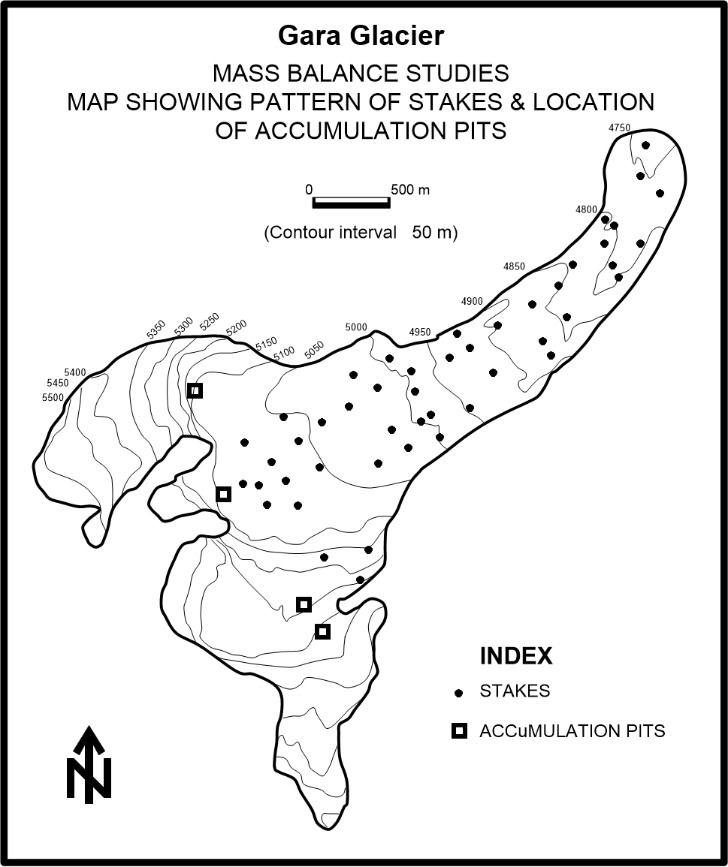 Fig. S1. Positions of stakes and accumulation pits on Gara Glacier (western Himalaya). The map is modified after a 1:15000 scale map (GSI, 1977). 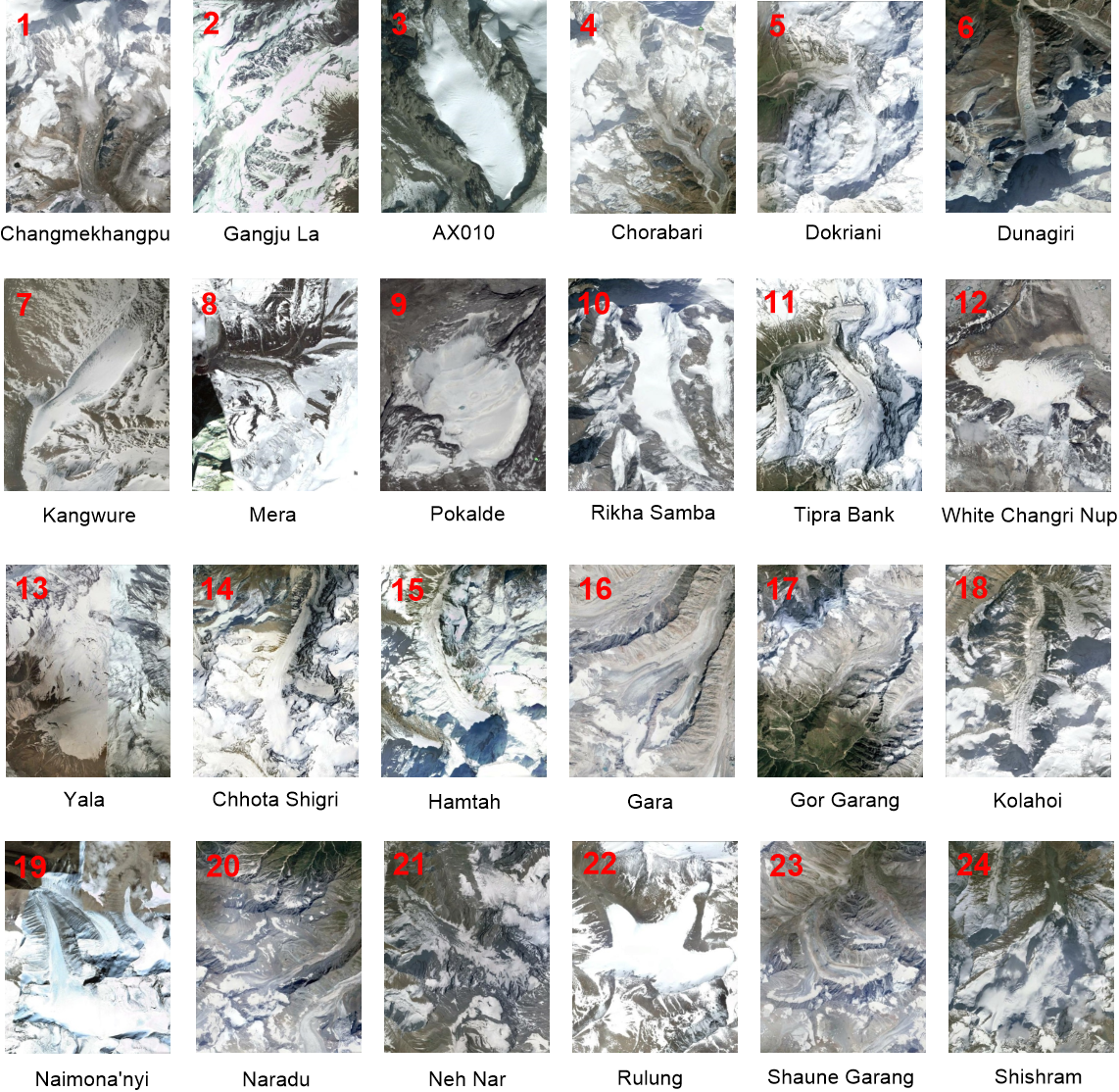 Fig. S2. Google Earth images showing all 24 surveyed glaciers by glaciological method in the HK range. The panels are shown following the sequence in Table S4. Note: the images are not to scale. 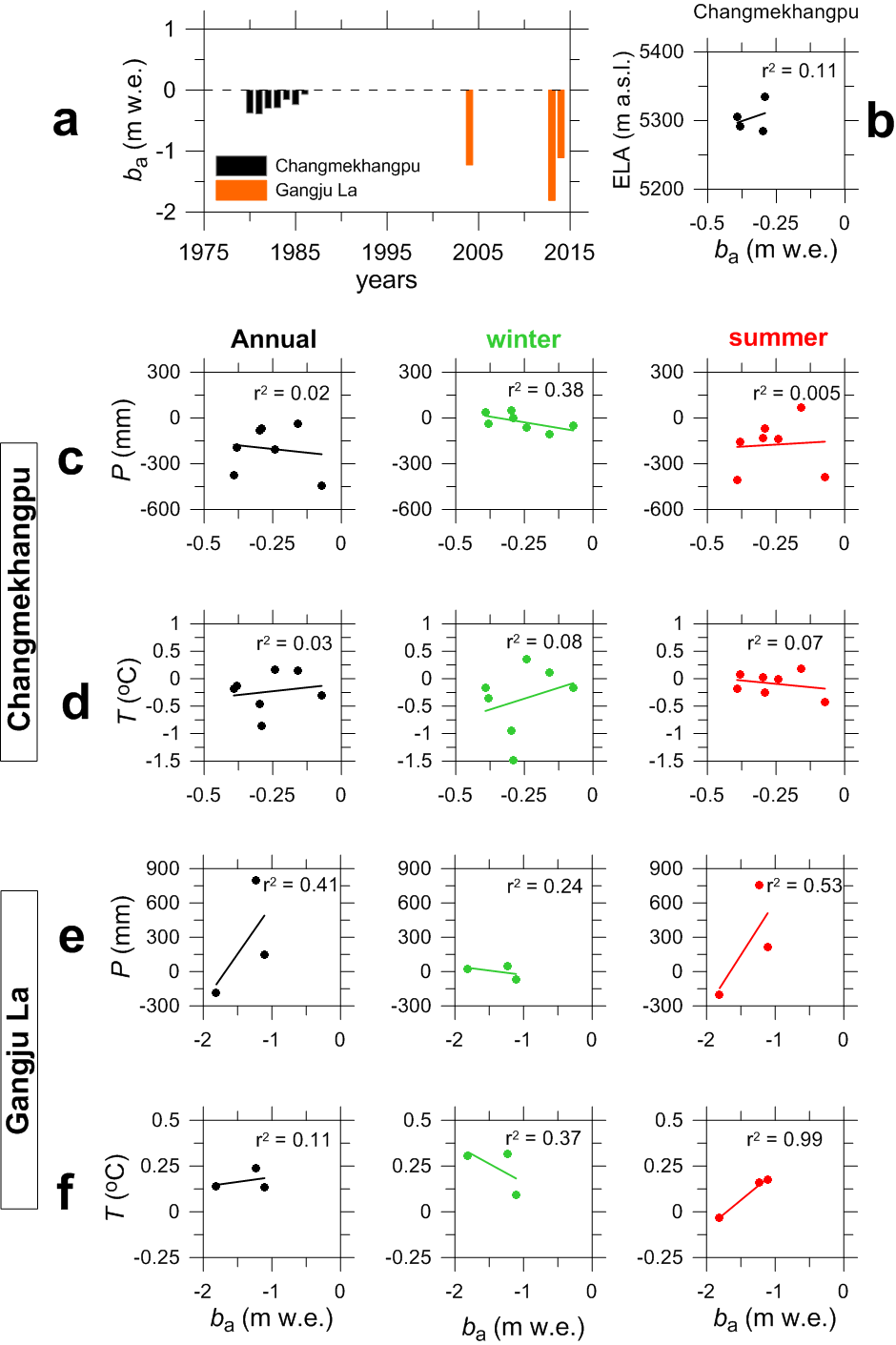 Fig. S3. (a) Annual mass balances (ba) of Changmekhangpu and Gangju La glaciers in the eastern Himalaya. (b) ba as a function of ELA for 1980-1983 period for Changmekhangpu Glacier. (c) ba of Changmekhangpu as a function of annual, winter and summer precipitation (P) anomalies, (d) ba of Changmekhangpu as a function of annual, winter and summer temperature (T) anomalies, (e) ba of Gangju La as a function of annual, winter and summer P anomalies, and (f) ba of Gangju La as a function of annual, winter and summer T anomalies. 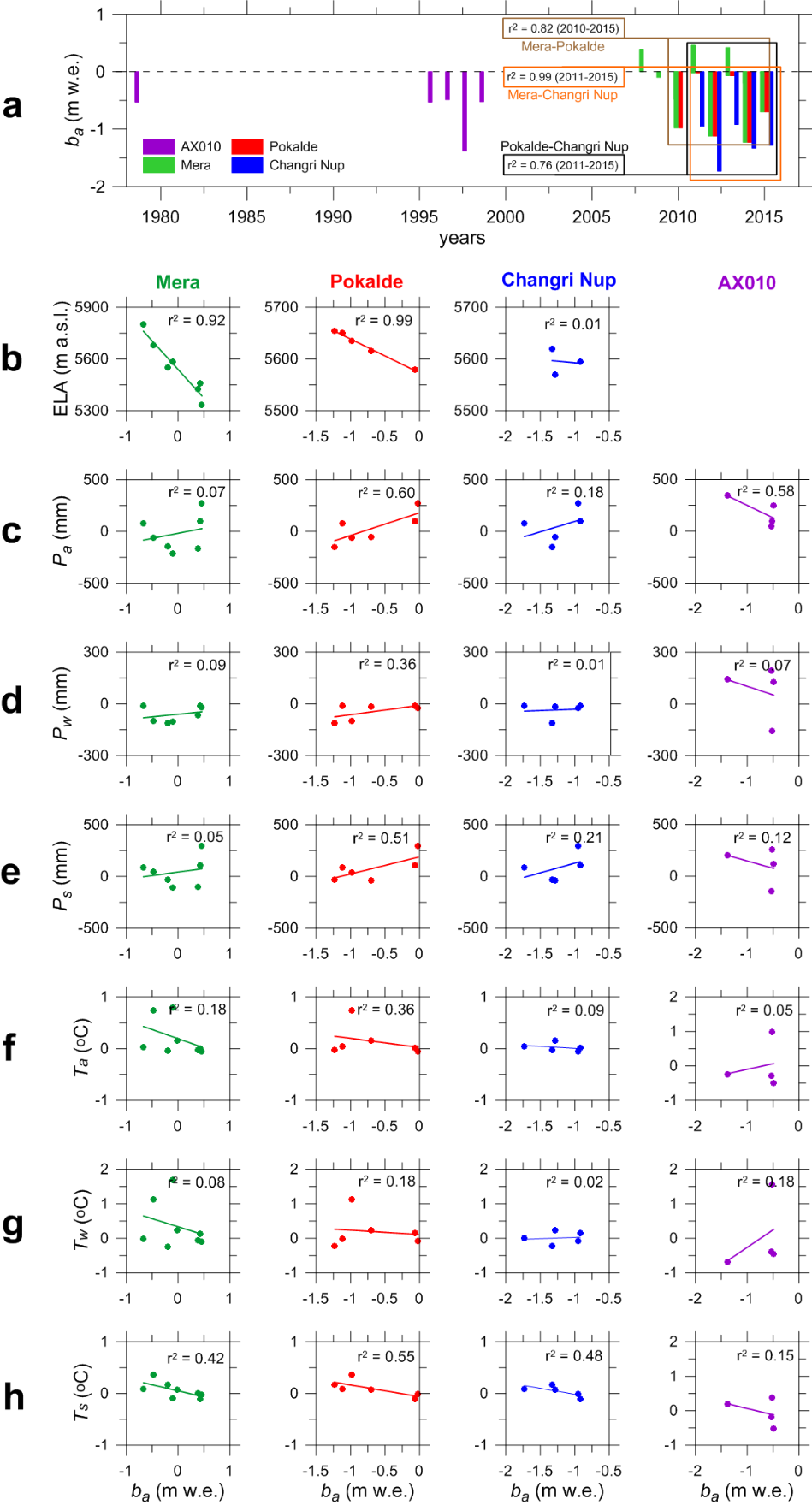 Fig. S4. (a) Annual mass balances (ba) of Mera, Pokalde, White Changri Nup and AX010 glaciers in the Dudh Koshi Basin. (b) ba as a function of ELA, (c) as a function of annual precipitation anomalies (Pa), (d) as a function of winter precipitation anomalies (Pw), (e) as a function of summer precipitation anomalies (Ps), (f) as a function of annual temperature anomalies (Ta), (g) as a function of winter temperature anomalies (Tw), (h) and as a function of summer temperature anomalies (Ts).a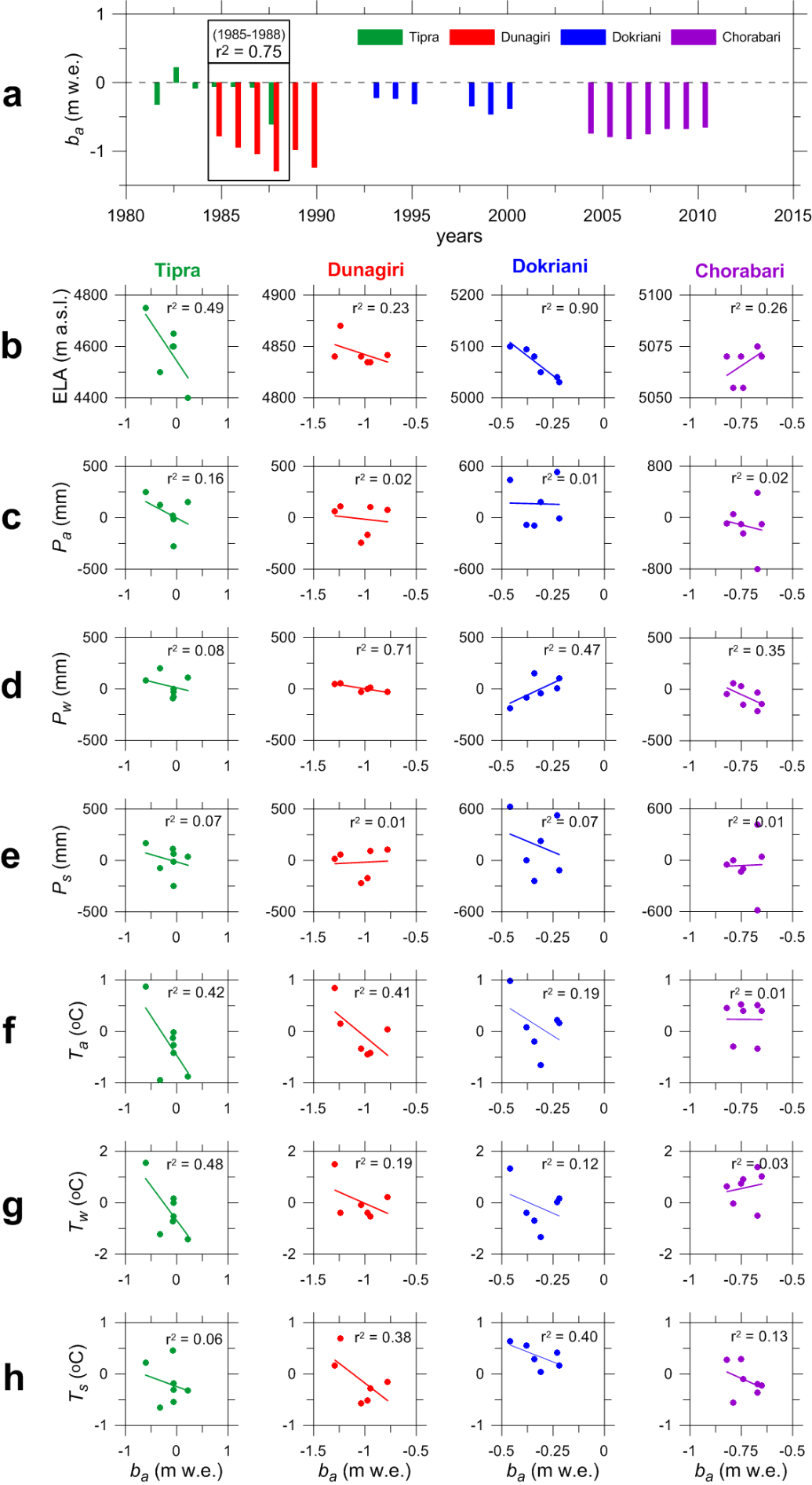 Fig. S5. (a) Annual mass balances (ba) of Tipra Bank, Dunagiri, Dokriani and Chorabari glaciers in the Garhwal Himalaya. (b) ba as a function of ELA, (c) as a function of Pa, (d) as a function of Pw, (e) as a function of Ps, (f) as a function of Ta, (g) as a function of Tw, and (h) as a function of Ts.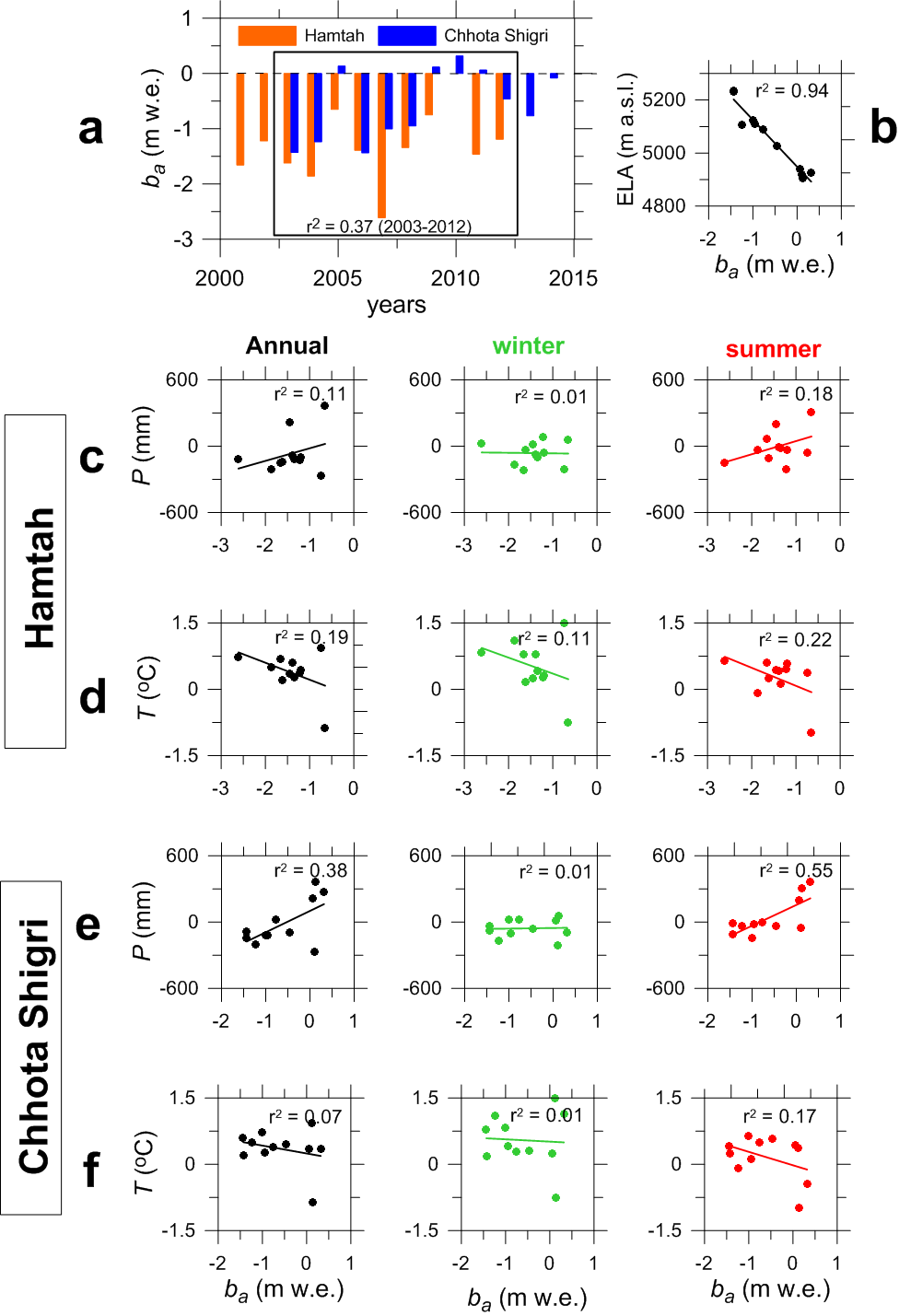 Fig. S6. (a) Annual mass balances (ba) of Hamtah and Chhota Shigri glaciers in the Lahaul and Spiti Valley of western Himalaya. (b) ELA-ba correlation for 2002-2014 period for Chhota Shigri Glacier, (c) ba of Hamtah as a function of annual, winter and summer precipitation anomalies, (d) ba of Hamtah as a function of annual, winter and summer temperature anomalies, (e) ba of Chhota Shigri as a function of annual, winter and summer precipitation anomalies, and (f) ba of Chhota Shigri as a function of annual, winter and summer temperature anomalies.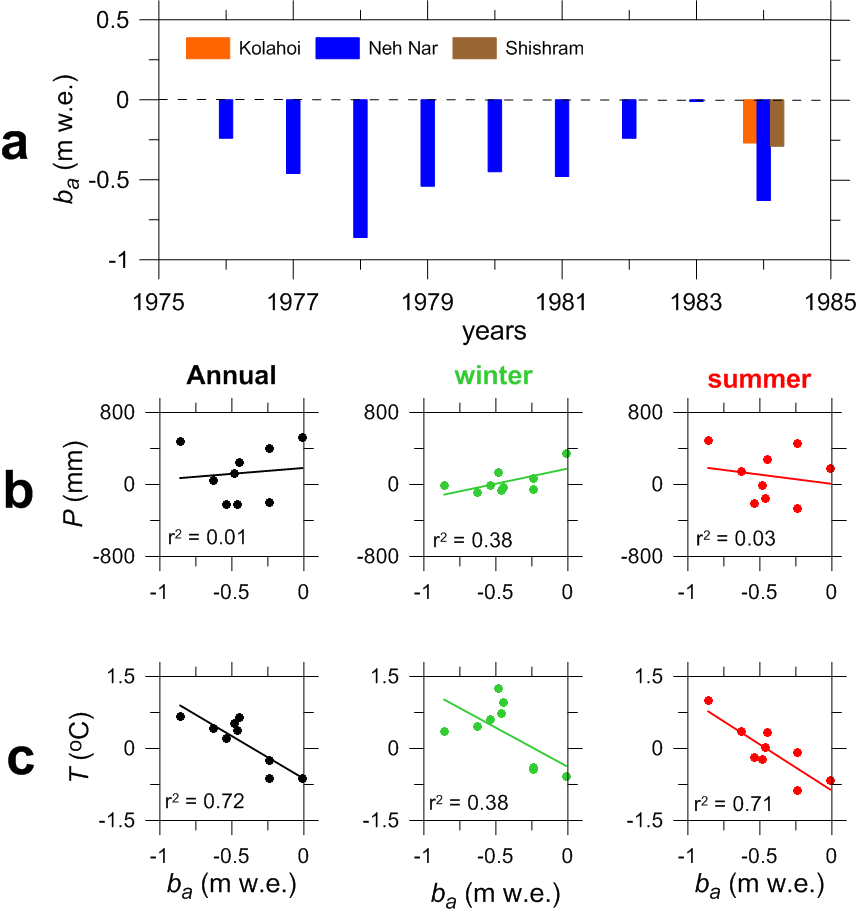 Fig. S7. (a) Annual mass balances (ba) of Kolahoi, Neh Nar and Shishram glaciers in the Jhelum Basin of the western Himalaya. (b) ba of Neh Nar as a function of annual, winter and summer precipitation anomalies, and (c) ba of Neh Nar as a function of annual, winter and summer temperature anomalies.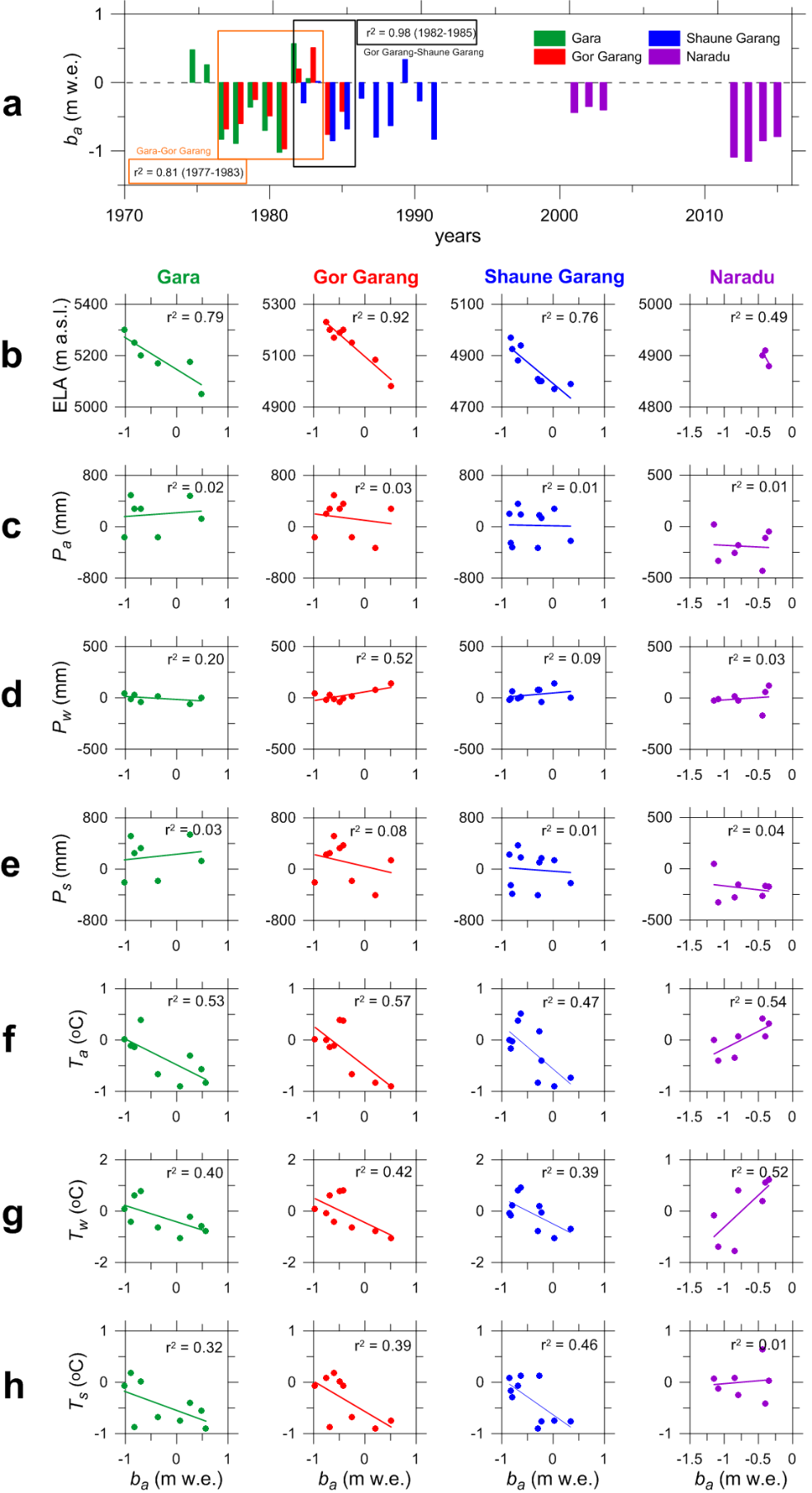 Fig. S8. (a) Annual mass balances (ba) of Gara, Gor Garang, Shaune Garang and Naradu glaciers in the Baspa Basin. (b) ba as a function of ELA, (c) as a function of annual precipitation anomalies, (d) as a function of winter precipitation anomalies, (e) as a function of summer precipitation anomalies, (f) as a function of annual temperature anomalies (g) as a function of winter temperature anomalies, and (h) as a function of summer temperature anomalies.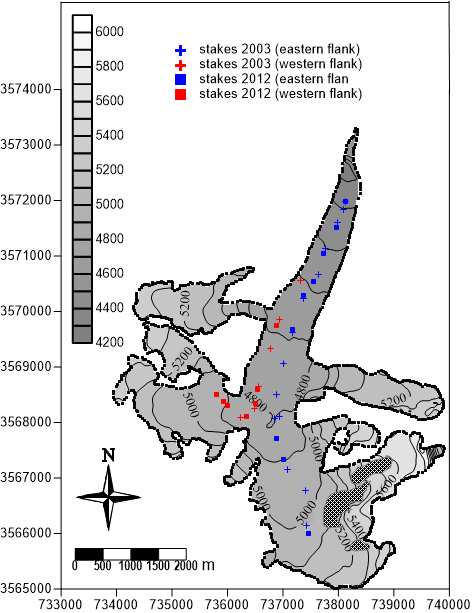 Fig. S9. Map of Chhota Shigri Glacier showing the stakes’ positions in 2003 (blue crosses for eastern flank, main glacier body, and red crosses for western flank) and 2012 (blue squares for eastern flank and red squares for western flank). The map coordinates are in the UTM 43 (north) World Geodetic System 1984 (WGS84) reference system. 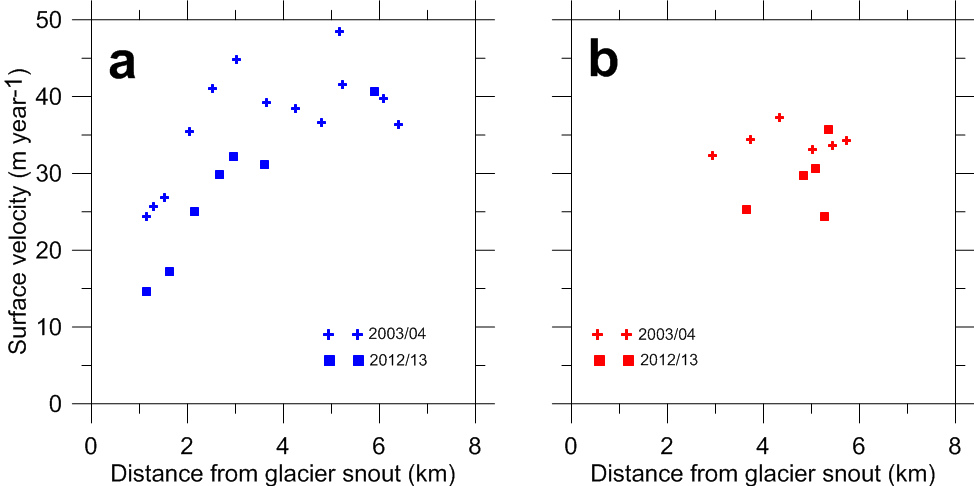 Fig. S10. Surface velocities for 2003/04 and 2012/2013 years from stake displacement method. Velocities in eastern flank (main glacier) (a) and in western flank (b).Supplementary TablesTable S1: Recent estimates of glacierized area for Himalaya-Karakoram region. Table S2: The available data for snout fluctuation in the whole HK region. The mean recession rates are calculated using the best available data for each glacier. *Mean length change rates are estimated combining high resolution satellite images with old topographic maps/coarse resolution satellite images; **Mean rates are highly uncertain as estimated from old topographic maps/coarse resolution satellite images.Table S3: Glacier/glacierized area shrinkage rates over the HK range. The rates are calculated in percent change per year with respect to the initial observed area.*Estimates are based on topographic maps/coarse resolution satellite images and uncertainty not assessed; **Highly uncertain as estimates are based on topographic maps, dates are not fixed and uncertainty not assessed.Table S4: Glaciological mass balance observations in the Himalayan range. The error estimations in mass balances were given when calculated in the original source. Table S5: The details of mass balance observations on all the observed glaciers. The related references can be found in table S4.*accumulation; agalvanized iron pipes; n/a = not available.Table S6: Glaciological annual mass balance data for the HK region. The positive mass balances are given in green color.Table S7: Classification of the glaciological mass balance series. *Final score is computed by dividing the sum of all intermediate scores (A-P) with the number of available parameters for each mass balance series.  **Excellent = score > 0.60; Good = 0.45<score<0.60; Fair = 0.30<score<0.45; Dubious = score < 0.30; n/a = not available.A. Geodetic verification of glaciological mass balance: yes = 1; no = 0.B. Uncertainty analysis: yes = 1; no = 0.C. Map quality: high = 1; medium = 0.5; low (or unknown) = 0.D. Stake density: high (>10 stakes/km2) = 1; medium (5-10 stakes/km2) = 0.5; low (<5 stakes/km2) = 0.E. Stake material: bamboo/wood = 1; metal = 0.F. Accumulation measurements: yes = 1; no = 0.G. Snow/ice density measurements: yes = 1; no = 0.H. Debris cover: high (>50%) = 0, medium (10-50%) = 0.5; low (<10%) = 1.I. Avalanche-fed: high = 0; low = 1.J. Mass balance-ELA relationship: strong (r2>0.7) = 1; moderate (0.3<r2<0.7) = 0.5; weak (r2<0.3) = 0.K. Mass Balance-annual temperature relationship: strong (r2>0.7) = 1; moderate (0.3<r2<0.7) = 0.5; weak (r2<0.3) = 0.L. Mass Balance-winter temperature relationship: strong (r2>0.7) = 1; moderate (0.3<r2<0.7) = 0.5; weak (r2<0.3) = 0.M. Mass Balance-summer temperature relationship: strong (r2>0.7) = 1; moderate (0.3<r2<0.7) = 0.5; weak (r2<0.3) = 0. N. Mass Balance-annual precipitation relationship: strong (r2>0.7) = 1; moderate (0.3<r2<0.7) = 0.5; weak (r2<0.3) = 0.O. Mass Balance-winter precipitation relationship: strong (r2>0.7) = 1; moderate (0.3<r2<0.7) = 0.5; weak (r2<0.3) = 0.P. Mass Balance-summer precipitation relationship: strong (r2>0.7) = 1; moderate (0.3<r2<0.7) = 0.5; weak (r2<0.3) = 0.Table S8: Geodetic mass balance data for the HK region.HP = Himachal Pradesh; UK = Uttarakhand; HKKH = Hindu Kush-Karakoram-Himalaya; PKH = Pamir-Karakoram-Himalaya; Table S9: Mass balance modelling studies in the HK region.*uncertainty not given or the mass balance values come from non-peer reviewed source. SM= statistical method; TI= Temperature index method; AM= Albedo model; HY= Hydrology methodTable S10: Modelled annual mass balance data for the HK region. The details are provided in Table S9. Table S11: Comparison of surface energy balance components in different regions in High Mountain Asia. R, H, LE and Fsurface are the net radiation, sensible heat, latent heat and net energy flux available at glacier surface. For sake of comparison, we assign a negative contribution (in %) to negative heat ﬂuxes and vice versa in order to have the resulting heat ﬂux budget at glacier surface equal to 100%. All Fluxes are in W m-2, values in brackets are the % contribution of each energy flux. Other fluxes are the conductive heat flux and heat flux from precipitation. aG = glacier-wide scale, bP = point scale, c = with a gap of 1 July to 7 August, dTP = Tibetan Plateau, n/a = not available.ReferencesAgarwal V, Bolch T, Syed TH, Pieczonka T, Strozzi T, Nagaich R (2017) Area and mass changes of Siachen Glacier (East Karakoram). J. Glaciol. 63(237), 148–163Ageta Y, Naito N, Iwata S and Yabuki H (2003) Glacier distribution in the Himalayas and glacier shrinkage from 1963 to 1993 in the Bhutan Himalayas. Bull. Glaciol. Res. 20, 29–40Ageta Y, Ohata T, Tanaka Y, Ikegami K and Higuchi K (1980) Mass balance of glacier AX010 in Shorong Himal, east Nepal during the summer monsoon season. J. Jpn. Soc. Snow Ice 41(Special), 34–41Aizen VB, Aizen EM and Nikitin SA (2002) Glacier regime on the northern slope of the Himalaya (Xixibangma glaciers). Quat. Int. 97, 27–39Auden JB (1937) Snout of the Gangotri Glacier, Tehri Garhwal. Rec Geol Surv India 72(2), 135–140Bahuguna IM, Kulkarni AV and Nayak S (2004) DEM from IRS-1C PAN stereo coverages over Himalayan glaciated region—accuracy and its utility. Int. J. Remote Sens. 25(19), 4029–4041Bajracharya SR, Maharjan SB, Shrestha F, Bajracharya OR, Baidya SK (2014) Glacier status in Nepal and decadal change from 1980 to 2010 based on Landsat data. Research Report 2014/2, Kathmandu, International Centre for Integrated Mountain Development (ICIMOD)Bajracharya SR and Shrestha B (2011) The status of glaciers in the Hindu Kush-Himalayan region. International Centre for Integrated Mountain Development (ICIMOD)Bajracharya SR, Maharjan SB and Shrestha F (2014) The status and decadal change of glaciers in Bhutan from the 1980s to 2010 based on satellite data. Ann. Glaciol. 55(66), 159–166Bajracharya SR, Maharjan SB, Shrestha F (2011) ‘Glaciers shrinking in Nepal Himalaya.’ In Blanco, J; Kheradmand, H (eds) Climate change: Geophysical foundations and ecological effects, (InTech, Rijeka, Croatia). 445-458Bali R, Agarwal KK, Ali SN and Srivastava P (2011) Is the recessional pattern of Himalayan glaciers suggestive of anthropogenically induced global warming? Arab. J. Geosci. 4(7–8), 1087–1093Bali R, Ali SN, Agarwal KK, Rastogi SK, Krishna K and Srivastava P (2013) Chronology of late Quaternary glaciation in the Pindar valley, Alaknanda basin, Central Himalaya (India). J. Asian Earth Sci. 66, 224–233Banerjee A and Shankar R (2014) Estimating the avalanche contribution to the mass balance of debris covered glaciers. Cryosphere Discuss. 8(1), 641–657Baral P and 9 others (2014) Preliminary results of mass-balance observations of Yala Glacier and analysis of temperature and precipitation gradients in Langtang Valley, Nepal. Ann. Glaciol. 55(66), 9–14Basantes-Serrano R and 7 others (2016) Slight mass loss revealed by reanalyzing glacier mass-balance observations on Glaciar Antisana 15α (inner tropics) during the 1995–2012 period. J. Glaciol. 62(231), 124–136Basnett S, Kulkarni AV and Bolch T (2013) The influence of debris cover and glacial lakes on the recession of glaciers in Sikkim Himalaya, India. J. Glaciol. 59(218), 1035–1046Belò M, Mayer C, Smiraglia C and Tamburini A (2008) The recent evolution of Liligo glacier, Karakoram, Pakistan, and its present quiescent phase. Ann. Glaciol. 48(1), 171–176Berthier E, Arnaud Y, Kumar R, Ahmad S, Wagnon P and Chevallier P (2007) Remote sensing estimates of glacier mass balances in the Himachal Pradesh (Western Himalaya, India). Remote Sens. Environ. 108(3), 327–338Bhambri R and Bolch T (2009) Glacier mapping: a review with special reference to the Indian Himalayas. Prog. Phys. Geogr. 33(5), 672–704Bhambri R, Bolch T, Chaujar RK and Kulshreshtha SC (2011) Glacier changes in the Garhwal Himalaya, India, from 1968 to 2006 based on remote sensing. J. Glaciol. 57(203), 543–556Bhutiyani MR (1999) Mass-balance studies on Siachen glacier in the Nubra valley, Karakoram Himalaya, India. J. Glaciol. 45(149), 112–118Bolch T, Pieczonka T and Benn DI (2011) Multi-decadal mass loss of glaciers in the Everest area (Nepal Himalaya) derived from stereo imagery. Cryosphere 5(2), 349–358Brun F and 8 others (2015) Seasonal changes in surface albedo of Himalayan glaciers from MODIS data and links with the annual mass balance. Cryosphere 9(1), 341–355Chaujar RK (1989) Geomorphological studies of Chhota Shigri Glacier with special reference to mapping of its lanforms, Technical report No 3 on Multi-Disciplinary glacier expedition to Chhota Shigri, 1988, Department of Science and Technology. 3, 131–139Che T, Xiao L and Liou Y-A (2014) Changes in glaciers and glacial lakes and the identification of dangerous glacial lakes in the Pumqu River Basin, Xizang (Tibet). Adv. Meteorol. Article ID 903709, 1-8Chen X, Cui P, Li Y, Yang Z and Qi Y (2007) Changes in glacial lakes and glaciers of post-1986 in the Poiqu River basin, Nyalam, Xizang (Tibet). Geomorphology 88(3), 298–311Chitranshi A, Sangewar CV, Srivastava D, Puri VMK, Dutta SS (2003) Recession pattern of Meru Bamak Glacier, Bhagirathi Basin, Uttaranchal. Abstracts, workshop on Gangotri Glacier. 11-12Cotter GD (1906) Notes on certain glaciers in Kumaon. Rec Geol Surv India 35(4), 148–157Dee DP and 9 others (2011) The ERA‐Interim reanalysis: Configuration and performance of the data assimilation system. Q. J. R. Meteorol. Soc. 137(656), 553–597Dobhal DP and Mehta M (2010) Surface morphology, elevation changes and terminus retreat of Dokriani Glacier, Garhwal Himalaya: implication for climate change. Himal. Geol. 31(1), 71–78Dobhal DP, Gergan JT and Thayyen RJ (2004) Recession and morphogeometrical changes of Dokriani glacier (1962-1995) Garhwal Himalaya, India. Curr. Sci. 86(5), 692–696Dobhal DP, Gergan JT and Thayyen RJ (2008) Mass balance studies of the Dokriani Glacier from 1992 to 2000, Garhwal Himalaya, India. Bull Glaciol Res 25, 9–17Dobhal DP, Mehta M and Srivastava D (2013) Influence of debris cover on terminus retreat and mass changes of Chorabari Glacier, Garhwal region, central Himalaya, India. J. Glaciol. 59(217), 961–971Dutta S, Ramanathan AL and Linda A (2012) Glacier fluctuation using satellite data in Beas basin, 1972–2006, Himachal Pradesh, India. J. Earth Syst. Sci. 121(5), 1105–1112Dyurgerov MB and Meier MF (2005) Glaciers and the Changing Earth System: A 2004 Snapshot. Institute of Arctic and Alpine Research, Occasional Paper 58Frauenfelder R and Kääb A (2009) Glacier mapping from multitemporal optical remote sensing data within the Brahmaputra river basin. Proceedings of the 33rd International Symposium on Remote Sensing of Environment. 4–8Fujita K and Nuimura T (2011) Spatially heterogeneous wastage of Himalayan glaciers. Proc. Natl. Acad. Sci. 108(34), 14011–14014Fujita K, Kadota T, Rana B, Kayastha RB and Ageta Y (2001a) Shrinkage of Glacier AX010 in Shorong region, Nepal Himalayas in the 1990s. Bull. Glaciol. Res. 18, 51–54Fujita K, Nakazawa F and Rana B (2001b) Glaciological observations on Rikha Samba Glacier in Hidden Valley, Nepal Himalayas, 1998 and 1999. Bull. Glaciol. Res. 18, 31–35Fujita K, Takeuchi N and Seko K (1998) Glaciological observations of Yala Glacier in Langtang Valley, Nepal Himalayas, 1994 and. Bull. Glacier Res. 16, 75–8Ganjoo RK (2010) Are secular movements in the glaciers of Ladakh Mountains, Ladakh (J & K State, India) a response to climate change? International Symposium Benefiting from Earth Observation, ICIMOD, Kathmandu, Oct. 4-6Gärtner-Roer I, Naegeli K, Huss M, Knecht T, Machguth H and Zemp M (2014) A database of worldwide glacier thickness observations. Glob. Planet. Change 122, 330–344Gautam CK and Mukherjee BP (1992) Synthesis of glaciological studies on Tipra Bank Glacier Bhyundar Ganga Basin, district Chamoli, Uttar Pradesh (F.S. 1980-1988) Geological Survey of India, Northern Region, LucknowGhosh S and Pandey AC (2013) Estimating the variation in glacier area over the last 4 decade and recent mass balance fluctuations over the Pensilungpa Glacier, J&K, India. Glob. Perspect. Geogr. 1(4), 58–65Godwin-Austen HH (1864) On the glaciers of the Mustakh Range. J. R. Geogr. Soc. Lond. 34, 19–56Govindha Raj KB (2011) Recession and reconstruction of Milam Glacier, Kumaon Himalaya, observed with satellite imagery. Current Sci., 100, 1420-1425Govindha Raj KB, Remya SN and Kumar KV (2013) Remote sensing-based hazard assessment of glacial lakes in Sikkim Himalaya. Curr. Sci., 104, 359-364GSI (Geological Survey of India) (1977) Report of the interdepartmental expedition to Gara Glacier 1975, Northern Region Calcutta. 16–19GSI (Geological Survey of India) (1991) Annual general report, Part 8. Volume 124 GSI (Geological Survey of India) (1992) Annual general report. Part 8. Volume 125GSI (Geological Survey of India) (1995) Annual general report, Part 8. Volume 129GSI (Geological Survey of India) (1997) Annual general report, Part 8. Volume 131 GSI (Geological Survey of India) (1999) Annual general report. Part 8. Volume 133GSI (Geological Survey of India) (2000) Annual general report. Part 8. Volume 134GSI (Geological Survey of India) (2002) Annual general report, Part 8. Volume 136GSI (Geological Survey of India) (2003) Annual general report, Part 8. Volume 137 GSI (Geological Survey of India) (2004) Annual general report, Part 8. Volume 138 GSI (Geological Survey of India) (2011) Annual general report, Part 8. Volume 144GSI (Geological Survey of India) (2001) Glaciology of Indian Himalaya. Special Publication no 63Hewitt K (2011) Glacier change, concentration, and elevation effects in the Karakoram Himalaya, Upper Indus Basin. Mt. Res. Dev. 31(3), 188–200Huss M, Hock R, Bauder A and Funk M (2010) 100‐year mass changes in the Swiss Alps linked to the Atlantic Multidecadal Oscillation. Geophys. Res. Lett. 37(10), 1–5Jangpangi BS, Vohra CP (1959) Reports on the Glaciological Study of the Milam, Poting and Shankalpa (Ralam) Glaciers, Pithoragarh district, Unpublished report, Geological Survey of IndiaJiang X, Wang N-L, Yang S-P, He J-Q and Song G-J (2010) The surface energy balance on the Qiyi Glacier in Qilian Mountains during the ablation period. J. Glaciol. Geocryol. 32(4), 686–695Jin R, Li X, Che T, Wu L and Mool P (2005) Glacier area changes in the Pumqu river basin, Tibetan Plateau, between the 1970s and 2001. J. Glaciol. 51(175), 607–610Kamp U, Byrne M and Bolch T (2011) Glacier fluctuations between 1975 and 2008 in the Greater Himalaya Range of Zanskar, southern Ladakh. J. Mt. Sci. 8(3), 374–389Kang E and Ohmura AA (1994) A parameterized energy balance model of glacier melting on the Tianshan Mountain. Acta Geogr. Sin. 49, 467–476 [in Chinese].Kanth TA, Shah AA and Hassan Z (2011) Geomorphologic character & receding trend of Kolahoi Glacier in Kashmir Himalaya. Recent Res. Sci. Technol. 3, 68–73Kaul MN (1986) Mass balance of Liddar glaciers. Trans. Inst. Indian Geogr. 8, 95–111Kayastha RB, Ohata T and Ageta Y (1999) Application of a mass-balance model to a Himalayan glacier. J. Glaciol. 45(151), 559–567King O, Quincey DJ, Carrivick JL and Rowan AV (2017) Spatial variability in mass loss of glaciers in the Everest region, central Himalayas, between 2000 and 2015. Cryosphere 11(1), 407–426Koul MN and Ganjoo RK (2010) Impact of inter-and intra-annual variation in weather parameters on mass balance and equilibrium line altitude of Naradu Glacier (Himachal Pradesh), NW Himalaya, India. Clim. Change 99(1), 119–139Kulkarni AV and Bahuguna IM (2002) Correspondence. Glacial retreat in the Baspa basin, Himalaya, monitored with satellite stereo data. J. Glaciol. 48, 171–172Kulkarni AV and 6 others (2007) Glacial retreat in Himalaya using Indian Remote Sensing satellite data. Curr. Sci., 92, 69–74 Kulkarni AV, Dhar S, Rathore BP and Kalia R (2006) Recession of samudra tapu glacier, chandra river basin, Himachal Pradesh. J. Indian Soc. Remote Sens. 34(1), 39–46Kulkarni AV, Rathore BP, Mahajan S and Mathur P (2005) Alarming retreat of Parbati glacier, Beas basin, Himachal Pradesh. Curr. Sci., 88, 1844–1849Kulkarni AV, Rathore BP, Singh SK and Bahuguna IM (2011) Understanding changes in the Himalayan cryosphere using remote sensing techniques. Int. J. Remote Sens. 32(3), 601–615Kumar R and others (2014) Mass and Energy Balance study of Naradu Glacier, Himachal Himalaya. National Conference of Himalayan Glaciology. Shimla, India. 24Lama L, Kayastha RB,, Maharjan SB, Bajracharya SR, Chand MB and Mool PK (2015) Glacier area and volume changes of Hidden Valley, Mustang, Nepal from~ 1980s to 2010 based on remote sensing. Proc. Int. Assoc. Hydrol. Sci. 368, 57–62Li J, Liu S, Zhang Y and Shangguan D (2010) Surface energy balance of Keqicar Glacier, Tianshan Mountains, China, during ablation period. Sci. Cold Arid Reg. 3, 197–205Liu S and 7 others (2006) Glacier retreat as a result of climate warming and increased precipitation in the Tarim river basin, northwest China. Ann. Glaciol. 43(1), 91–96Liu S, Xie Z, Song G, Ma L and Ageta Y (1996) Mass balance of Kangwure (flat-top) Glacier on the north side of Mt. Xixiabangma, China. Bull. Gla. Res. 14, 37–43Longstaff TG (1910) Dr. Longstaff’s Himalayan Expedition, 1909. Geogr. J. 35(1), 64–65Ma L, Tian L, Pu J and Wang P (2010) Recent area and ice volume change of Kangwure Glacier in the middle of Himalayas. Chin. Sci. Bull. 55(20), 2088–2096Mason K (1938) Progress of Himalayan Surveys. Him. J., 11, 170Maurer JM, Rupper SB and Schaefer JM (2016) Quantifying ice loss in the eastern Himalayas since 1974 using declassified spy satellite imagery. Cryosphere 10(5), 2203–2215Mehta M, Dobhal DP and Bisht MPS (2011) Change of Tipra glacier in the Garhwal Himalaya, India, between 1962 and 2008. Prog. Phys. Geogr. 35(6), 721–738Mehta M, Dobhal DP, Pratap B, Verma A, Kumar A and Srivastava D (2013) Glacier changes in Upper Tons River basin, Garhwal Himalaya, Uttarakhand, India. Z. Für Geomorphol. 57(2), 225–244Minora U and 9 others (2013) 2001–2010 glacier changes in the Central Karakoram National Park: a contribution to evaluate the magnitude and rate of the" Karakoram anomaly". Cryosphere Discuss. 7(3), 2891–2941Mishra R, Kumar A and Singh D (2014) Long term monitoring of mass balance of Hamtah Glacier, Lahaul and Spiti district, Himachal Pradesh. Geolo Surv India 147(8), 230–231Mölg T, Maussion F, Yang W and Scherer D (2012) The footprint of Asian monsoon dynamics in the mass and energy balance of a Tibetan glacier. Cryosphere, 6, 1445–1461Mukhtar MA, Prakash O (2013) Glacio-geomorphological studies in the pro-glacial region of Gepang Gath Glacier, Lahaul and Spiti district, Himachal Pradesh on expedition basis 2012-13, Geological survey of IndiaNainwal HC, Banerjee A, Shankar R, Semwal P and Sharma T (2016) Shrinkage of Satopanth and Bhagirath Kharak Glaciers, India, from 1936 to 2013. Ann. Glaciol. 57(71), 131–139Naithani AK, Nainwal HC, Sati KK and Prasad C (2001) Geomorphological evidences of retreat of the Gangotri glacier and its characteristics. Curr. Sci., 80, 87–94Negi HS, Thakur NK and Ganju A (2012) Monitoring of Gangotri glacier using remote sensing and ground observations. J. Earth Syst. Sci. 121(4), 855–866Nuimura T and 9 others (2015) The GAMDAM glacier inventory: a quality-controlled inventory of Asian glaciers. Cryosphere 9, 849–864Oberoi LK, Siddiqui MA and Srivastava D (2001) Recession pattern of Miyar glacier, Lahaul and Spiti district, Himachal Pradesh. Geological Survey of India, Special Publication 65, 57–60Odell NE (1963) The Kolahoi northern glacier, Kashmir. J. Glaciol. 4(35), 633–635Ostrem G and Stanley AD (1969) Glacier mass balance measurements: a manual for field and office work (Ottawa, Ontario)Pandey P and Venkataraman G (2013) Changes in the glaciers of Chandra–Bhaga basin, Himachal Himalaya, India, between 1980 and 2010 measured using remote sensing. Int. J. Remote Sens. 34(15), 5584–5597Pandey P, Venkataraman G and Shukla SP (2011) Study of retreat of Hamtah glacier, Indian Himalaya, using remote sensing technique. Geoscience and Remote Sensing Symposium (IGARSS), 2011 IEEE International. IEEE, 3194–3197Pratap B, Dobhal DP, Bhambri R, Mehta M and Tewari VC (2016) Four decades of glacier mass balance observations in the Indian Himalaya. Reg. Environ. Change 16(3), 643–658Purdon WH (1861) On the trigonometrical survey and physical configuration of the Valley of Kashmir. J. R. Geogr. Soc. Lond. 31, 14–30Rabatel A and 7 others (2012) Can the snowline be used as an indicator of the equilibrium line and mass balance for glaciers in the outer tropics? J. Glaciol. 58(212), 1027–1036Rai PK, Nathawat MS and Mohan K (2013) Glacier retreat in Doda Valley, Zanskar Basin, Jammu & Kashmir, India. Univers. J. Geosci. 1(3), 139–149Raina VK (2009) Himalayan glaciers: a state-of-art review of glacial studies, glacial retreat and climate change. Himal. Glaciers State-Art Rev. Glacial Stud. Glacial Retreat Clim. ChangeRaina VK, Kaul MK and Singh S (1977) Mass-balance studies of Gara Glacier. J. Glaciol. 18(80), 415–423Ren J, Jing Z, Pu J and Qin X (2006) Glacier variations and climate change in the central Himalaya over the past few decades. Ann. Glaciol. 43(1), 218–222Sangewar CV and Sangewar MA (2007) Siddiqui, Thematic compilation of mass balance data on glaciers of Satluj Catchment in Himachal Himalaya (Field Season: 2006-07) Geological Survey of India, Northern Region, LucknowSangewar CV (2012) Remote sensing applications to study Indian glaciers. Geocarto Int. 27(3), 197–206Sangewar CV and Kulkarni AV (2011) Observational studies of the recent past. Rep. Study Group Himal. Glaciers Prep. Off. Princ. Sci. Advis. Gov. India PSA/2011/2, 25-76Schmidt S and Nüsser M (2009) Fluctuations of Raikot Glacier during the past 70 years: a case study from the Nanga Parbat massif, northern Pakistan. J. Glaciol. 55(194), 949–959Schmidt S and Nüsser M (2012) Changes of High Altitude Glaciers from 1969 to 2010 in the Trans-Himalayan Kang Yatze Massif, Ladakh, Northwest India. Arctic, Antarctic, and Alpine Research, 44, 107–121Shrestha ML and Shrestha AB (2004) Recent trends and potential climate change impacts on glacier retreat/glacier lakes in Nepal and potential adaptation. Presentation by ML Shrestha, Director of the Department of Hydrology and Meteorology of Nepal, at the OECD Global Forum on Sustainable Development, Paris. 11–12Shrivastava D, Sangewar C V, Kaul M K, Jamwal K S (2001) Mass balance of Rulung Glacier- a Trans-Himalayan glacier, Indus basin, Ladakh. Proc. Symp. Snow, Ice and Glacier, March 1999, Geol. Surv. India, Special Publication, 53, 41–46Shukla A, Ali I, Hasan N, Romshoo SA (2017) Dimensional changes in the Kolahoi glacier from 1857 to 2014. Environ. Monit. Assess. 189, 1-18Shukla SP, Siddiqui MA, Hampaiash P and Swaroop S (2001) Secular movement studies of selected glaciers of Yamuna and Ghagra Basins. Dhradun Tehri Uttarakashi Pithoragarh Dist. Geol. Surv. India Rec. 133, 161–165Singh S, Kumar R, Bhardwaj A, Sam L, Shekhar M, Singh A, Kumar R and Gupta A (2016) Changing climate and glacio‐hydrology in Indian Himalayan Region: a review. Wiley Interdiscip. Rev. Clim. Change 7(3), 393–410Srivastava D and Mukkerji S (2001) Glaciology of Indian Himalaya: a bilingual contribution in 150th year of Geological Survey of India. Geological Survey of IndiaSrivastava D, Gupta KR and Mukherjee S (2004) Geological Survey of India Special Publication 80, 33–38Sun W and 9 others (2014) Ablation modeling and surface energy budget in the ablation zone of Laohugou glacier No. 12, western Qilian mountains, China. Ann. Glaciol. 55(66), 111–120Sun W and 7 others (2012) The surface energy budget in the accumulation zone of the Laohugou Glacier No. 12 in the western Qilian Mountains, China, in summer 2009. Arct. Antarct. Alp. Res. 44(3), 296–305Survey of India (2005) National map policy. http://www.surveyofindia.gov.in/tenders/nationalmappolicy/nationalmappolicy.pdfSwaroop S, Siddiqui MA, Asthana R, Chaturvedi A (1995) Report on glaciological studies on Triloknath Glacier, district Lahaul and Spiti, Himachal Pradesh (Field Season 1994-95), Geological Survey of India Takahashi S, Ohata T and Yingqin X (1989) Characteristics of heat and water fluxes on glacier and ground surfaces in the West Kunlun Mountains. Bull. Glac. Res. 7, 89–98Tangborn W and Rana B (2000) Mass balance and runoff of the partially debris-covered Langtang Glacier, Nepal. IAHS Publ. 264 (Symposium at Seattle 2000 – Debris-Covered Glaciers), 99–108Tewari AP (1966) Recent changes in the position of the snout of the Pindari Glacier (Kumaon Himalaya), Almora District, Uttar Pradesh, India. Geological Survey of India, Chandigarh, IndiaTshering P and Fujita K (2016) First in situ record of decadal glacier mass balance (2003–2014) from the Bhutan Himalaya. Ann. Glaciol. 57(71), 289–294Vijay S and Brown M (2016) Elevation Change Rates of Glaciers in the Lahaul-Spiti (Western Himalaya, India) during2000–2012 and 2012–2013. Remote Sens. 8, 2-16Vincent C, Le Meur E, Six D and Funk M (2005) Solving the paradox of the end of the Little Ice Age in the Alps. Geophys. Res. Lett. 32, 1–4Vohra CP (1980) Some problems of glacier inventory in the Himalayas. In Proceedings of the Riederalp Workshop, September 1978, IAHS-AISH Publication 126, 67–74 Vohra CP (1981) Himalayan glaciers. Himalaya Asp. Change, 138–151Wagnon P and 9 others (2007) Four years of mass balance on Chhota Shigri Glacier, Himachal Pradesh, India, a new benchmark glacier in the western Himalaya. J. Glaciol. 53(183), 603–611Wang Z, Deng Y, Zeng X (1982) Water-heat conditions for maritime glaciers developing in Guxiang, Tibetan Region. In Memoirs of Lanzhou Institute of Glaciology and Geocryology, CAS, No. 3. Science Press, Beijing, 82–90 [in Chinese].WWF (2009) Witnessing change: glaciers in Indian Himalayas. New Delhi, India: WWF India, 14–16Yamada T and 7 others (1992) Fluctuations of the glaciers from the 1970s to 1989 in the Khumbu, Shorong and Langtang regions, Nepal Himalayas. Bull. Glacier Res. 10, 11–19Yang W and 6 others (2011) Summertime surface energy budget and ablation modeling in the ablation zone of a maritime Tibetan glacier. J. Geophys. Res. Atmospheres, 116(D14), 1–11Yao T and 9 others (2012) Different glacier status with atmospheric circulations in Tibetan Plateau and surroundings. Nat. Clim. Change, 2, 663–667Ye Q and 8 others (2015) Glacier mass changes in Rongbuk catchment on Mt. Qomolangma from 1974 to 2006 based on topographic maps and ALOS PRISM data. J. Hydrol. 530, 273–280Ye Q, Yao T and Naruse R (2008) Glacier and lake variations in the Mapam Yumco basin, western Himalaya of the Tibetan Plateau, from 1974 to 2003 using remote-sensing and GIS technologies. J. Glaciol. 54(188), 933–935Ye Q, Yao T, Kang S, Chen F and Wang J (2006) Glacier variations in the Naimona’nyi region, western Himalaya, in the last three decades. Ann. Glaciol. 43(1), 385–389Ye Q, Zhong Z, Kang S, Stein A, Wei Q and Liu J (2009) Monitoring glacier and supra-glacier lakes from space in Mt. Qomolangma region of the Himalayas on the Tibetan Plateau in China. J. Mt. Sci. 6(3), 211–220Zaman Q and Liu J (2015) Mass balance of Siachen Glacier, Nubra valley, Karakoram Himalaya: facts or flaws?, J. Glaciol. 61, 1012–1014Zemp M and 9 others (2013) Reanalysing glacier mass balance measurement series. The Cryosphere 7(4), 1227–1245Zhang G and 9 others (2013) Energy and mass balance of Zhadang glacier surface, central Tibetan Plateau. J. Glaciol. 59(213), 137–148Zhang Y, Tandong Y, Jianchen P, Ohata T, Yabuki H, Fujita K (1996) Energy budget at ELA on Dongkemadi Glacier in the Tonggula Mts. Tibetan Plateau. J. Glaciol. Geocryol. 18(1), 10–19Glacierized area (km2)Glacierized area (km2)Glacierized area (km2)HimalayaKarakoramHimalaya-KarakoramReference21,97321,20543,178Cogley (2011)22,82917,94640,775Bolch and others (2012)29,00021,75050,750Kääb and others (2012)19,46017,38536,845Nuimura and others (2015)s. no.GlacierBasin/regionPeriod of measurementsNumber of measurementsTotal recessionMean recession rate References(m) (m yr−1)Eastern HimalayaEastern HimalayaEastern HimalayaEastern HimalayaEastern HimalayaEastern HimalayaEastern HimalayaEastern Himalaya1ChangmeSikkim Himalaya1976-20054-78-2.6**Raina (2009)2ChangsangSikkim Himalaya1976-20054-671-22.4**Raina (2009)3ChumaSikkim Himalaya1976-20054-247-8.2**(Raina (2009)4E. LangpoSikkim Himalaya1976-20054-719-24.0**Raina (2009)5GyamtangSikkim Himalaya1976-20054-360-12.0**Raina (2009)6JongsangSikkim Himalaya1976-20054-1146-38.2**Raina (2009)7JumthulSikkim Himalaya1976-20054-355-11.8**Raina (2009)8KangkyongSikkim Himalaya1976-20054-230-7.7**Raina (2009)9LohankSikkim Himalaya1976-20054-813-27.1**Raina (2009)10N. LhoankSikkim Himalaya1976-20054-398-13.3**Raina (2009)11OnglaktangSikkim Himalaya1976-20054-298-9.9**Raina (2009)12RathongSikkim Himalaya1976-20054-546-18.2**Raina (2009)13RulaSikkim Himalaya1976-20054-546-18.2**Raina (2009)14S. SimpuSikkim Himalaya1976-20054-58-1.9**Raina (2009)15TalungSikkim Himalaya1988-20053-133-7.8**Raina (2009)16TashaSikkim Himalaya1988-20053-63-3.7**Raina (2009)17Tasha 1Sikkim Himalaya1976-20054-123-4.1**Raina (2009)18TenbawaSikkim Himalaya1976-19882-124-10.3**Raina (2009)19TheukangSikkim Himalaya1976-20054-283-9.4**Raina (2009)20TistaSikkim Himalaya1976-20054-445-14.8**Raina (2009)21ToklungSikkim Himalaya1976-20054-331-11.0**Raina (2009)22TongshongSikkim Himalaya1976-20054-420-14.0**Raina (2009)23UmaramSikkim Himalaya1976-20054-421-14.0**Raina (2009)24YulheSikkim Himalaya1976-20054391.3**Raina (2009)25ZemuSikkim Himalaya1909-20055-863-9.0**Raina (2009)Mean of Sikkim glaciers (1-25)Sikkim Himalaya1976-2005---12.6**26Gangju LaBhutan Himalaya2004-20144-108-10.8Tshering and Fujita (2016)27LuggyeBhutan Himalaya1984-19952-300-27.3**GSI (1995)28RaphsthrengBhutan Himalaya1984-19952-250-22.7**GSI (1995)29S. LhoankSikkim Himalaya1962-20085-1941-42.2**Govindha Raj and others, (2013)Central HimalayaCentral HimalayaCentral HimalayaCentral HimalayaCentral HimalayaCentral HimalayaCentral HimalayaCentral Himalaya30AdikaileshKuthiyankti1962-20022-52413.1**GSI (2002)31AmadabalamDudh Koshi1960-20004-474-11.9**Bajracharya and Mool (2009)32AX000Shorong1978-19892-160-14.5*Yamada and others, (1992)33AX010Shorong1978-20049-174-6.7*Fujita and others (2001a); Shrestha and Shrestha (20014)34AX030Shorong1978-1989200.0*Yamada (1992)35BandarpunchTons Basin1960-19993-995-25.5**Sangewar (2012)36BharigupanthBhagirathi Basin1962-19952-550-16.7**Srivastava (2001)37Bhagirathi KharakAlaknanda Basin1936-20137-539-7.0**Nainwal and others (2016)38Bhote KoshiDudh Koshi1960-20014-645-15.7**Bajracharya and Mool (2009)39BurphuGoriganga Basin1966-19972-150-4.8**GSI (1997)40ChhuleDudh Koshi1960-20065-942-20.5**Bajracharya and Mool (2009)41ChipaDauliganga Basin1961-20004-1050-26.9**Sangewar (2011)42CholoDudh Koshi1960-20065-934-20.3**Bajracharya and Mool (2009)43ChorabariMandakani Basin1962-201010-327-6.8*Dobhal and others (2013)44Dakshini Rishi BankAlaknanda Basin1960-20032-731-17**Sangewar and Kulkarni (2011)45Dakshini Nanda Devi BankAlaknanda Basin1960-20032-559-13**Sangewar and Kulkarni (2011)46DasuopuXixiabangma1968-19972-116-4.0*Jiawen and others (2006)47Devasthan BankAlaknanda Basin1960-20032-1118-26**Sangewar and Kulkarni (2011)48DokrianiBhagirathi Basin1962-20074-751-16.7*Dobhal and Mehta (2010)49DunagiriDauliganga Basin1992-19972-15-3.0**GSI (1997)50East RongbukQomolangma1966-20045-226-6.0*Jiawen and others (2006)51Far East RongbukQomolangma1966-19972-229-7.4*Jiawen and others (2006)52GangotriBhagirathi Basin1842-201514-1724-10.0*Auden (1937); Naithani and others (2001); Srivastava and others (2004);  Bhattacharya and others (2016)53Glacier No. 3 Arwa valleyAlaknanda Basin1932-19562-198-8.3**Vohra and others (1981)54ImjaDudh Koshi1960-20065-2784-60.5**Bajracharya and Mool (2009)55InkhuDudh Koshi1960-20015-1049-22.8**Bajracharya and Mool (2009)56Jhajju BamakTons Basin1962-20102-700-14.6*Mehta and others (2013)57JhulangDauliganga Basin1962-20002-40010.5**GSI (2000)58Kafani Pindar Basin1976-20095-533-16.1*WWF (2009)59KangwureXixiabangma1991-20012-52-5.2*Jiawen and others (2006)60KhumbuDudh Koshi1960-20065-842-18.3**Bajracharya and Mool (2009)61kdugr 167Dudh Koshi1960-20004-749-18.7**Bajracharya and Mool (2009)62Kdugr 221Dudh Koshi1960-20013-1526-37.2**Bajracharya and Mool (2009)63Kdugr 233Dudh Koshi1960-20014-641-15.6**Bajracharya and Mool (2009)64KyasharDudh Koshi1960-20064-668-14.5**Bajracharya and Mool (2009)65LangdakDudh Koshi1960-20065-666-14.5**Bajracharya and Mool (2009)66LangmucheDudh Koshi1960-20065-822-17.9**Bajracharya and Mool (2009)67LhotseDudh Koshi1960-20065-535-11.6**Bajracharya and Mool (2009)68LumdingDudh Koshi1960-20065-1760-38.3**Bajracharya and Mool (2009)69LumsambaDudh Koshi1960-20014-545-13.3**Bajracharya and Mool (2009)70MelungDudh Koshi1960-20065-1492-32.4**Bajracharya and Mool (2009)71MeolaDauliganga Basin1961-20003-1350-34.6**GSI (2000)72MeruBhagirathi Basin1977-20003-395-17.2**Chitranshi and others (2003)73Milam Goriganga Basin1849-20069-2662-17.0**Cotter (1906); Mason (1938); Jangpangi and Vohra (1959): Govindha Raj (2011)74NgojumbaDudh Koshi1960-20065-875-19.0**Bajracharya and Mool (2009)75NikarchuKuthiyankti1962-20022-3759.4**GSI (2002)76North Jaunder BamakTons Basin1990-20104-872-43.6*Mehta and others (2013)77NuptseDudh Koshi1960-20065-432-9.4**Bajracharya and Mool (2009)78OmbigaichainDudh Koshi1960-20065-2077-45.2**Bajracharya and Mool (2009)79PindariAlaknanda Basin1845-20108-3080-18.7**Cotter (1906); Tewari (1966); Bali and others (2010, 2013)80PotingKarnali Basin1906-19572-262-5.1**Vohra (1980)81RamgangaKuthiyankti1962-20022-200050.0**GSI (2002)82Rikha SambaHidden Valley1974-19994-300-12.0*Fujita and others (2001b)83RongbukQomolangma1966-20045-334-8.8*Jiawen and others (2006)84Sabai (Sha)Dudh Koshi1960-20014-599-14.6**Bajracharya and Mool (2009)85SatopanthAlaknanda Basin1936-20137-747-9.7*Nainwal and others (2016)86SettaDudh Koshi1960-20004-404-10.1**Bajracharya and Mool (2009)87Shunkalpa (Ralam)Karnali Basin1886-19574-518-7.3**Cotter (1906); Mason (1938)88South Jaundar BamakTons Basin1960-20106-1709-34.2*Mehta and others (2013); (Shukla and others 2001)89TilkuTons Basin1962-20102-800-16.7*Mehta and others (2013)90Tipra BankAlaknanda Basin1962-20084-663-14.4*Mehta and others (2011)91Trisul BankAlaknanda Basin1960-20032-946-22.0**Sangewar and Kulkarni (2011)92Uttari Rishi BankAlaknanda Basin1960-20032-1462-34.0**Sangewar and Kulkarni (2011)93W. ChamjangDudh Koshi1960-20015-2367-51.5**Bajracharya and Mool (2009)94W. LhotseDudh Koshi1960-20065-388-8.4**Bajracharya and Mool (2009)Western HimalayaWestern HimalayaWestern HimalayaWestern HimalayaWestern HimalayaWestern HimalayaWestern HimalayaWestern Himalaya95Bara ShigriChandra Basin1906-19954-2650-29.8**GSI (1999)96Baspa BamakBaspa Basin1962-19972-380-10.9*Kulkarni and Bahuguna (2002)97Beas Kund Beas Basin1963-20032-750-18.8**GSI (2003)98Bilare BangeBaspa Basin1962-19972-90-2.6*Kulkarni and Bahuguna (2002)99Chhota ShigriChandra Basin1962-20103-334-7.0*GSI (1999); Azam and others (2012)100Drang DrungZanskar1975-200810-311-9.4*Kamp and others (2012)101GangstangBhaga Basin1963-20083-1335-29.7**Sangewar and Kulkarni (2011)102Gepang GathChandra Basin1965-20126-926-19.7*Mukhtar and Prakash (2013)103HamtahChandra Basin1980-20105-504-16.8**GSI (2011)104Janapa GarangBaspa Basin1962-19972-690-19.7*Bahuguna and others (2004)105JobriBeas Basin1963-20032-100-2.5GSI (2003)106Jorya GarangBaspa Basin1962-19972-425-12.1*Kulkarni and Bahuguna (2002)107Karu GarangBaspa Basin1962-19972-800-22.9*Kulkarni and Bahuguna (2002)108KolahoiJhelum Basin1857-19617-3423-21.8**Odell (1963); Shukla and others (2017)109MachoiJhelum Basin1906-19572-457-9.0**Shukla and others (2017)110ManiMaheshRavi Basin1973-20134-157-3.7*Chand and Sharma (2015)111Mantalai Glacier No. 115Parvati Basin1989-20042-350-23.3**GSI (2004)112Mean of 121 glaciersKang Yatze Massif1969-20102-125-3.0Schmidt and Nüsser (2012)113MiyarChandra Basin1961-19964-575-16.4**Oberoi and others (2001)114MulkilaBhaga Basin1963-20062-635-14.8**Srivastava (2001)115Nagpo TokpoSutlej Basin1963-19982-2300-65.7**GSI (1997)116Naradu GarangBaspa Basin1962-19972-550-15.7*Kulkarni and Bahuguna (2002)117ParcachikZanskar1990-2003814611.2*Kamp and others (2011)118Panchi nala IBhaga Basin1963-20073-465-10.6**Sangewar and Kulkarni (2011)119Panchi nala IIBhaga Basin1963-20073-525-11.9**Sangewar and Kulkarni (2011)120Parbati Beas Basin1962-20015-6569-168.4**Kulkarni and others (2005)121RaikotNange Parbat massif1934-200710-207-2.8* Schmidt and Nüsser (2009)122Samudra TapuChandra Basin1962-20004-741-19.5*Kulkarni and others (2006)123Sara Umga Glacier No. 25Beas Basin1963-20043-1700-41.5**Sangewar and Kulkarni (2011)124Shaune GarangBaspa Basin1962-19972-925-26.4*Bahuguna and others (2004)125SonapaniChandra Basin1906-19572-898-17.6*Vohra (1980)126TalRavi Basin1973-20134-45-1.1*Chand and Sharma (2015)127Tingal GohBhaga Basin1963-20083-720-16.0**Sangewar and Kulkarni (2011)128TriloknathChandra Basin1969-19952-400-15.4**GSI (1995)129Yoche LungpaBhaga Basin1963-20062-840-19.5**Srivastava (2001)13053I1008Baspa Basin1962-19972-585-16.7*Kulkarni and Bahuguna (2002)131Zanskar Glacier 1Zanskar1999-20046-116-23.2*Kamp and others (2011)132Zanskar Glacier 3Zanskar1990-20033-280-21.5*Kamp and others (2011)133Zanskar Glacier 4Zanskar1975-20037-745-26.6*Kamp and others (2011)134Zanskar Glacier 5Zanskar1990-20037-52-4.0*Kamp and others (2011)135Zanskar Glacier 6Zanskar1990-20035-377-29.0*Kamp and others (2011)136Zanskar Glacier 7Zanskar1975-20037-229-8.2*Kamp and others (2011)137Zanskar Glacier 8Zanskar1975-20037-16-0.6*Kamp and others (2011)138Zanskar Glacier 9Zanskar1975-20069-979-31.6*Kamp and others (2011)139Zanskar Glacier 10Zanskar1975-20069-1887-60.9*Kamp and others (2011)140Zanskar Glacier 12Zanskar1990-20036-48-3.7*Kamp and others (2011)141Zanskar Glacier 13Zanskar1975-20067140.5*Kamp and others (2011)KarakoramKarakoramKarakoramKarakoramKarakoramKarakoramKarakoramKarakoram142AktashShyok Basin1974-2011964317.4Bhambri and others (2013)143BaltoroShigar Basin1855-201013-375-2.4**Hewitt (2011)144BaturaHunza Basin1860-20109-4030-26.9**Hewitt (2011)145BiafoShigar Basin1850-201013-1375-8.6**Hewitt (2011)146Central RimoShyok Basin1930-20116-1700-21.0Bhambri and others (2013)147Chogo LungmaShigar Basin1860-20106-2985-19.9**Hewitt (2011)148GhulkinHunza Basin1883-2007115004.0**Hewitt (2011)149HisparHunza Basin1892-20047-4345-38.8**Hewitt (2011)150Kichik KumdanShyok Basin1974-20116-89-2.4Bhambri and others (2013)151LiligoShigar Basin1971-20016204068.0Beló and others (2008)152MinapinHunza Basin1887-2002169908.6**Hewitt (2011)153PanmanhShigar Basin1855-20105200.1**Hewitt (2011)154SiachenShyok Basin1862-200572181.5**Ganjoo (2010)Glacier/CatchmentNo ofData usedObservationTime PeriodInitial AreaFinal AreaMeanAreaAreaAreaReferencesglaciersPeriod(observations)AreaChangeChangeChangekm2km2km2km2km2 yr−1% yr−1Eastern HimalayaEastern HimalayaEastern HimalayaEastern HimalayaEastern HimalayaEastern HimalayaEastern HimalayaEastern HimalayaEastern HimalayaEastern HimalayaEastern HimalayaEastern Himalaya1. Bhutan Himalaya66Map, SPOT1963-199330 (2)146.87134.942.2-11.9-0.40-0.27*Karma (2003)2. Bhutan Himalaya-Landsat TM/ETM+1980-200020 (2)------1.10±0.20Frauenfelder and Kääb (2009)3. Bhutan Himalaya817Landsat1980-201030 (4)837.6±28.81 642.1±16.121.03-195.5-6.52-0.78*Bajracharya and Shrestha (2014)4. Gangju La 1ALOS PRISM, DGPS2004-201410 (4)0.290.250.29-0.04-0.004-1.38*Tshering and Fujita (2016)5. Nepal (Tamor and Arun basins)68Corona KH4, Landsat ETM+, ASTER1962-200038 (2)323.9±10 269.1±16 4.8-54.8±19 -1.44-0.44±0.20Racoviteanu and others (2015)6. Sikkim, Tista Basin38Landsat TM/ETM+, LISS III1989/90-2009/1020 (4)201.91±7.09 195.31±7.135.3-6.85±1.50 -0.34±0.07 -0.16±0.10Basnett and others (2013)7. Sikkim, Tista Basin57LISS-IV, Pan and LISS-III 1997-20047 (2)403.0392.07.1-11.0-1.57-0.39*Kulkarni and others (2011)8. Sikkim, Tista Basin164Corona KH4, Landsat ETM+, ASTER1962-200038 (2)634.7±19 507.0±353.9-127.7±42-3.36-0.52±0.20Racoviteanu and others (2015)Central HimalayaCentral HimalayaCentral HimalayaCentral HimalayaCentral HimalayaCentral HimalayaCentral HimalayaCentral HimalayaCentral HimalayaCentral HimalayaCentral HimalayaCentral Himalaya9. Alaknanda Basin69Corona, ASTER,  Landsat TM1968-200638 (3)324.77306.354.7-18.42-0.48-0.15±0.07Bhambri and others (2011)10. Bhagirathi Basin13Corona, ASTER,  Landsat TM1968-200638 (3)275.15266.1721.2-8.98-0.24-0.09±0.07Bhambri and others (2011)11. Bhagirathi Basin212Map, LISS III1962-200139 (2)136511786.4-187.0-4.79-0.35*Kulkarni and others (2011)12. Bhagirathi Kharak1Maps,  Landsat ETM+, DGPS1956-201357 (4)3130.8331.0-0.17 ± 0.04-0.003-0.01*Nainwal and others (2016)13. Dokriani, Bhagirathi Basin 1Maps1962-199533 (2)7.7877.8-0.78-0.02-0.30*Dobhal and others (2004)14. Gandaki Basin1071Map,  Landsat ETM+~1970-200939 (2)2030-1.9---0.91**Bajracharya and others (2011)15. Gangotri, Bhagirathi Basin 1Map, LISS III, Cartosat-11962-200644 (2)------0.14**Negi and others (2012)16. Garhwal Himalaya82Corona, ASTER,  Landsat TM1968-200638 (2)599.9±15.6572.5±18.07.3-27.4±16.8-0.72-0.12±0.07Negi and others (2012)17. Ghanna, Langtang Basin1Hexagon, SPOT, Cartosat, World view, ALOS, Pléiades1974-201541 (3)1.561.351.5-0.21-0.01-0.33±0.12Ragettli and others (2014)18. Goriganga Basin41Map, LISS III1962-200139 (2)3352698.2-66.0-1.69-0.51*Kulkarni and others (2011)19. Hidden Valley, Kaligandagi Basin9Landsat, ASTER~1980s-201030 (4)19.7915.462.2-4.3-0.14-0.73**Lama and others (2015)20. Jaundar, Tons Basin1Map, Landsat TM/ETM, GPS1962-201048 (2)56.855.056.8-1.8-0.04-0.06*Mehta and others (2013)21. Jahjju, Tons Basin1Map, Landsat TM/ETM, GPS1962-201048 (2)6.25.96.2-0.3-0.01-0.09*(Mehta and others (2013)22. Kangwure1Map, GPS, ALOS1974-200834 (2)2.981.963.0-1.02-0.03-1.01*Ma and others (2010)23. Karnali Basin1361Map,  Landsat ETM+~1970-200939 (2)1739-1.3---0.29**Ye and others (2009)24. Khumbu region, Dudh Koshi Basin20Corona, Landsat TM, ASTER1962-200543 (4)92.2687.394.6-4.87-0.11-0.12Bolch and others (2008)25. Khumbu region, Dudh Koshi Basin29Maps1956-199034 (2)403.9384.613.9-19.3-0.57-0.14*Salerno and others (2008)26. Kimoshung, Langtang Basin1Hexagon, SPOT, Cartosat, World view, ALOS, Pléiades1974-201541 (3)4.514.384.445-0.130.00-0.07±0.02Ragettli and others (2016)27. Koshi Basin779Map,  Landsat ETM+~1970-200939 (2)1413-1.8---0.42** Ye and others (2009)28. Koshi Basin2206Map,  Landsat MSS, TM, TM+, ETM+1976-200933 (3)4000.5±196.03225.1±90.3 1.8775.423.50-0.59±0.17Shangguan and others (2014)29. Mt Everest region, Dudh Koshi Basin29Maps, Corona, Landsat MSS/TM/ETM+, ALOS1962-201149 (6)404.6351.814.0-52.8-1.08-0.27±0.06Thakuri and others (2014)30. Khumbu region, Dudh Koshi Basin-Model1961-200746499398--101.0±11.4-2.20-0.44Shea and others (2015)31. Langtang, Langtang Basin1Hexagon, SPOT, Cartosat, World view, ALOS, Pléiades1974-201541 (3)49.1546.0547.6-3.10-0.08-0.15±0.02Ragettli and others (2016)32. Langshisha, Langtang Basin1Hexagon, SPOT, Cartosat, World view, ALOS, Pléiades1974-201541 (3)16.7816.1716.47-0.61-0.01-0.09±0.04Ragettli and others (2016)33. Lirung, Langtang Basin1Hexagon, SPOT, Cartosat, World view, ALOS, Pléiades1974-201541 (3)6.956.456.7-0.50-0.01-0.18±0.08Ragettli and others (2016)34. Mt. Qomolangma (Everest) Region 74Landsat MSS/TM/ETM+, ASTER, ALOS/AVNIR-21974-200834 (2)144.14129.131.9-15.01-0.44-0.31*Ye and others (2009)35. Nepal3430Landsat~1980-201030 (4)5168.33902.41.5-1265.9-42.20-0.82**Bajracharya and others (2014)36. Nepal (eastern)1034Maps, Landsat TM, ALOS1992-2006/10495.72440.20.43-55.5-3.47-0.70±0.10Ojha and others (2016)37. Rataban,  Alaknanda Basin1Map, LISS III, GPS2002-20086 (3)7.57.47.5-0.1-0.01-0.17*Mehta and others (2011)38. Shailbachum, Langtang Basin1Hexagon, SPOT, Cartosat, World view, ALOS, Pléiades1974-201541 (3)10.4810.1710.325-0.31-0.01-0.07±0.04Ragettli and others (2016)39. Tilku, Tons Basin1Map, Landsat TM/ETM, GPS1962-201048 (2)2.72.32.7-0.4-0.01-0.33*Mehta and others (2013)40. Tipra, Alaknanda Basin1Map, LISS III, GPS1962-200846 (5)10.27.510.2-2.7-0.06-0.57*Mehta and others (2011)41. Northwest Himalaya (north of Everest)197Landsat TM/ETM+1980-200020 (2)449.4372.62.3-76.8-3.84-0.85*Frauenfelder and Kääb (2009)42. Pumqu (Arun) Basin999Map, ASTER, CBERS1970-200131 (2)1462±91330±81.5-132.0-4.26-0.29*Jin and others (2005)43. Pumqu (Arun) Basin999Map, ASTER, CBERS,Landsat8OLI/TIRS1970-201343 (3)1461.841183.41.5-278.4-6.48-0.44*Che and others (2014)44. Poiqu (Bhote-Sun Koshi) Basin153Landsat 1986-200115 (2)229.01831.5-46.0-3.07-1.34**Chen and others (2007)45. Satopanth1Maps,  Landsat ETM+, DGPS1956-201357 (6)21.020.73-0.27 ± 0.05 -0.005-0.02*Nainwal and others (2016)46. Yala, Langtang Basin1Hexagon, SPOT, Cartosat, World view, ALOS, Pléiades1974-201541 (3)2.211.591.9-0.62-0.02-0.68±0.16Ragettli and others (2016)Western HimalayaWestern HimalayaWestern HimalayaWestern HimalayaWestern HimalayaWestern HimalayaWestern HimalayaWestern HimalayaWestern HimalayaWestern HimalayaWestern HimalayaWestern Himalaya47. Baspa Basin19Map, LISS III1962-200139 (2)1731409.1-33.0-0.85-0.49*Kulkarni and others (2011)48. Baspa, Chenab and Parbati basins466Map, LISS III, LISS IV, GPS 1962-200139 (2)207716284.5-449-11.51-0.55*Kulkarni and others (2007)49. Beas Basin224Landsat MSS/TM/ETM+, LISS III1972-200634 (3)4193711.9-48-1.41-0.34*Dutta and others (2012)50. Bhaga Basin111Map, LISS III1962-200139 (2)3632543.3-109.0-2.79-0.77*Kulkarni and others (2011)51. Bhut Basin189Map, LISS III1962-200139 (2)4694202.5-49.0-1.26-0.27*Kulkarni and others (2011)52. Chandra Basin 116Map, LISS III1962-200139 (2)6965546.0-142.0-3.64-0.52*Kulkarni and others (2011)53. Chandra-Bhaga Basin15Landsat MSS/TM, LISS III, AWiFS1980-201030(10)377.6±5.7368.2±14.725.1-9.3±0.5-0.31-0.08*Panday and Venkataraman (2013)54. Hamtah, Chandra Basin1Map, Landsat TM/ETM+, ASTER, LISS III, AWiFS1963-201047 (5)3.43.03.4-0.42-0.01-0.26*Panday and Venkataraman (2013)55. Kolahoi, Jhelum Basin1Map, LISS III1963-200542(2)13.610.713.6-2.9-0.07-0.51*Kanth and others (2011)56. Miyar Basin166Map, LISS III1962-200139 (2)5685233.4-45.0-1.15-0.20*Kulkarni and others (2011)57. Naimona’nyi region53Landsat MSS/TM, ASTER1976-200327 (4)84.4177.291.6-7.12-0.26-0.31*Ye and others (2006)58. Parbati, Beas Basin1Map, LISS II, LISS III, Landsat TM 1962-200139 (5)48.436.948.4-11.6-0.30-0.61*Kulkarni and others (2005)59. Parbati Basin90Map, LISS III1962-200139 (2)4933905.5-103.0-2.64-0.54*Kulkarni and others (2011)60. Pensilungpa1Map, Landsat MSS/TM/ETM+, LISS III, AWiFS1962-201250 (2)23.8215.323.8-8.5-0.17-0.72*Ghosh and Pandey (2013)61. Ravi Basin157Landsat ETM+/Aster GDEM/Korona KH 4B/World view/Landsat 8 OLI TRIS1971-2010/1341 (3)125.9±1.9120±4.80.8-5.9±5.2-0.14±0.12-0.1±0.1Chand and Sharma (2015)62. Samudra Tapu, Chandra Basin1Map, IRS PAN, LISS III1962-200038 (2)736573.0-8-0.21-0.29*Kulkarni and others (2006)63. Warwan Basin253Map, LISS III1962-200139 (2)8476723.3-175.0-4.49-0.53*Kulkarni and others (2011)64. Zanskar Basin (Doda Valley)13Map, Landsat MSS/TM/ETM+, LISS III, GPS1962-200139 (2)363.4291.228.0-72.1-1.85-0.51*Rai and others (2013)65. Zanskar Basin (Kang Yatze massif)121Corona, SPOT, Landsat TM/ETM+1969-201041 (4)96.482.60.8-13.8-0.34-0.35*Schmidt, M. Nüsser (2012)66. Zanskar Basin671Map, LISS III1962-200139 (2)10239291.5-94.0-2.41-0.24*Kulkarni and others (2011)67. Mapam Yumco Basin----1974-200329 (4)108100-8.0-0.28-0.26*Ye and others (2008)KarakoramKarakoramKarakoramKarakoramKarakoramKarakoramKarakoramKarakoramKarakoramKarakoramKarakoramKarakoram68. Central Karakoram711Landsat TM/ETM+2001-20109 (2)4587±18 4613±38 6.526.6±422.960.06*Minora and others (2013)69. Shyok Valley136Hexagon KH 9, Landsat TM/ETM+1973-201138(4)1613.6±43.61615.8±35.511.92.2±56.20.060.01±3.5Bhambri and others (2013)70. Yarkant Basin565Map, Landsat TM/ETM+1968-199931 (2)2707.32596.24.8-111.1-3.58-0.13*Liu and others (2006)71. Siachen1 Cartosat-1, KH-9 Hexagon, Landsat TM/ETM+, SRTM1980-201434 (5)936.7936.2936.7-0.5-0.01-0.002Agarwal and others (2016)Glacier name (region/country)LocationArea(km2)Debris cover area (%)AspectMB PeriodMass balance(m w.e. yr-1)ReferenceEastern HimalayaEastern HimalayaEastern HimalayaEastern HimalayaEastern HimalayaEastern HimalayaEastern HimalayaEastern Himalaya1. Changmekhangpu (CG),27°57’N5.650S1979-1986–0.26GSI (2001)Sikkim, India88°41’E2. Gangju La (GL)27°94’N0.3cleanNE2003-2004;–1.38±0.18Tshering and Fujita  (2016)Pho Chhu, Bhutan89°95’E2012-2014Central HimalayaCentral HimalayaCentral HimalayaCentral HimalayaCentral HimalayaCentral HimalayaCentral HimalayaCentral Himalaya3. AX010 (AX),27°43’N0.6cleanSE1978-1979;–0.69±0.08Fujita and others (2001a)Shorang Himal, Nepal86°33’E1995-19994. Chorabari (CB),30°74’N6.753S2003-2010–0.73Dobhal and others (2013)Garhwal Himalaya, India79°09’E5. Dokriani (DR),30°50’N7.06NW1992-1995;–0.32Dobhal and others (2008)Garhwal Himalaya, India78°50’E1997-2000;6. Dunagiri (DG),30°33’N2.6~80N1984-1990–1.04GSI (1991)Garhwal Himalaya, India79°54’E7. Kangwure (KW),Xixiabangma, China28°28’N85°49’E1.9cleanNE1991-1993;2008-2010–0.57Liu and others (1996);Yao and others (2012)8. Mera (MR),27°43'N5.1cleanN2007-2015–0.03±0.28Wagnon and others, (2013);Dudh Koshi Basin, Nepal86°52’ESherpa and others (2017)9. Pokalde (PK),27°55'N0.1cleanNW2009-2015–0.69±0.28Wagnon and others, (2013);Dudh Koshi Basin, Nepal86°50’ESherpa and others (2017)10. Rikha Samba (RS),28°50’N4.6cleanS1998-1999–0.60±0.03Fujita and others (2001b)Hidden Valley, Nepal83°30’E11. Tipra Bank (TB),30°44’N7.015NW1981-1988–0.14Gautam and Mukherjee (1992)Garhwal Himalaya, India79°41’E12. West Changri Nup (CN),27°98’N0.9cleanNE2010-2015–1.24±0.27Wagnon and others, (2013);Dudh Koshi Basin, Nepal86°77’ESherpa and others (2017)13. Yala (YL),28°14’N1.6cleanS2011-2012–0.89Baral and others (2014)Langtang Valley, Nepal85°36’EWestern HimalayaWestern HimalayaWestern HimalayaWestern HimalayaWestern HimalayaWestern HimalayaWestern HimalayaWestern Himalaya14. Chhota Shigri (CS),32°28’N15.53.4N2002-2014–0.56±0.40Wagnon and others (2007);Lahaul-Spiti, India77°52'EAzam and others (2012; 2016)15. Hamtah (HT),32°24’N3.2~70N2000-2009;–1.43GSI (2011);Lahaul-Spiti, India77°37'E2010-2012Mishra and others (2014)16. Gara (GR),31°28’N5.217NE1974-1983–0.27Raina (1977);Baspa basin, India78°25’ESangewar and Siddiqui (2007)17. Gor Garang (GG),31°37’N2.0~60S1976-1985–0.38Sangewar and Siddiqui (2007)Baspa basin, India78°49’E18. Kolahoi (KH),34°20'N11.9cleanN1983-1984–0.27Kaul (1986)Jhelum Basin, India75°47'E19. Naimona'nyi (NN),30°27’N7.8cleanN2005-2010–0.56Yao and others (2012)Karnali Basin, China81°20’E20. Naradu (ND),31°20’N4.6~60N2000-2003;–0.72Koul and Ganjoo (2010)Baspa Basin, India78°27’E2011-201521. Neh Nar (NN),34°09’N1.3cleanN1975-1984–0.43GSI (2001)Jhelum Basin, India75°31’E22. Rulung (RL),33°07’N1.1cleanNE1979-1981–0.11Srivastava (2001);Zanskar Range, India78°26’ESangewar and Siddiqui (2007)23. Shaune Garang (SG),31°17’N4.924N1981-1991–0.42GSI (1992);Baspa basin, India78°20’ESangewar and Siddiqui (2007)24. Shishram (SR),34°20'N9.9cleanN1983-1984–0.29Kaul (1986)Jhelum Basin, India75°43'EGlacierMap usedNo. of stakesstake materialNo. of acc* siteMethod of accDensity measurementMeasurement frequency1. Changmekhangpun/a17-50n/a3 to 6pityessub-monthly2. Gangju LaALOS PRISM 20108-10n/an/an/ayesannual3. AX010n/a14n/an/apityesannual4. ChorabariLandsat ETM+ 200544bamboo4pityessub-monthly5. DokrianiSOI (1:10000)22irona5 to 6pityessub-monthly6. DunagiriSOI (1:20000)30aluminiumn/apityessub-monthly7. Kangwuren/a14-27n/an/an/an/aannual8. MeraPleiades-1A 201228-45bamboo6coreyesseasonal9. PokaldeSPOT5 20115bamboo1coreyesseasonal10. Rikha Samban/a8n/an/apityesannual11. Tipra Bankn/a43aluminiumn/apityessub-monthly12. West Changri NupPleiades-1A 20139bamboon/an/ayesseasonal13. YalaRapid Eye 20106bamboo6pityesannual14. Chhota ShigriSPOT5 200522bamboo5coreyessub-monthly15. Hamtahn/an/aaluminiumn/an/an/asub-monthly16. GaraSOI (1:15000)47aluminium 4pityessub-monthly17. Gor GarangSOI (1:20000)24aluminiumn/apityessub-monthly18. KolahoiSOI (1:20000)n/aaluminiumn/apityesseasonal19. Naimona'nyin/a16n/an/an/an/aannual20. Naradun/a46bamboon/apityesmonthly21. Neh NarSOI (1:10000)50woodenn/apityesmonthly22. RulungSOI (1:20000)22woodenn/apityessub-monthly23. Shaune GarangSOI (1:20000)20aluminiumn/apityessub-monthly24. ShishramSOI (1:20000)n/aaluminiumn/apityesseasonalGlacierCGGLAXCBDRDGKWMRPKRSTBCNYLCSHTGRGGKHNYNDNNRLSGSRYear1970197119721973197419750.4819760.26-0.241977-0.83-0.68-0.461978-0.89-0.6-0.861979-0.53-0.36-0.25-0.541980-0.38-0.7-0.49-0.45-0.061981-0.39-1.02-0.97-0.48-0.151982-0.30-0.320.570.2-0.24-0.301983-0.290.220.060.51-0.010.021984-0.16-0.08-0.76-0.27-0.63-0.85-0.291985-0.24-0.78-0.06-0.42-0.681986-0.07-0.95-0.06-0.231987-1.04-0.07-0.801988-1.29-0.61-0.631989-0.980.341990-1.24-0.271991-0.831992-0.251993-0.22-0.641994-0.231995-0.311996-0.531997-0.491998-1.38-0.341999-0.52-0.46-0.602000-0.382001-1.66-0.442002-1.22-0.352003-1.43-1.62-0.402004-1.23-0.74-1.24-1.862005-0.790.13-0.652006-0.82-1.43-1.39-0.662007-0.75-1.00-2.61-0.662008-0.670.39-0.95-1.34-0.722009-0.67-1.09-0.100.12-0.75-0.472010-0.65-0.30-0.48-0.920.32-0.2820110.46-0.11-0.950.06-1.462012-0.67-1.12-1.73-0.89-0.46-1.19-1.12013-1.810.42-0.07-0.92-0.77-1.152014-1.11-0.20-1.23-1.33-0.08-0.852015-0.02-0.70-1.28-0.79Mean MB-0.26-1.38-0.69-0.73-0.32-1.04-0.57-0.03-0.69-0.60-0.14-1.24-0.89-0.56-1.43-0.27-0.38-0.27-0.56-0.72-0.43-0.11-0.42-0.29GlacierABCDEFGHIJKLMNOPScore* Category**1. Changmekhangpu0000.5n/a1100000.500000.20Dubious2. Gangju La1111n/a1111n/a0.500.500.510.75Excellent3. AX0100101n/a111100.5000000.43Fair4. Chorabari000.50.511100000.500000.28Dubious5. Dokriani000001111100.50000.50.38Fair6. Dunagiri00010n/a10000100.500.50.27Dubious7. Kangwure0001n/an/a01100000000.21Dubious8. Mera0110.5111111000000.50.56Good9. Pokalde01111111110.50.50.50.500.50.72Excellent10. Rikha Samba0100n/an/a111n/an/an/an/an/an/an/a0.57Good11. Tipra Bank0000.50n/a10.510.50000.50.500.30Fair12. West Changri Nup1111111110000000.50.59Good13. Yala001011111n/an/an/an/an/an/an/a0.67Excellent14. Chhota Shigri11101111110.500.50000.63Excellent15. Hamtah000n/a0n/a00000000000.00Dubious16. Gara0000.50110.5110000.50.50.50.41Fair17. Gor Garang00010n/a101100.500.50.50.50.40Fair18. Kolahoi000n/a0n/a110n/an/an/an/an/an/an/a0.29Dubious19. Naimona'nyi0000n/an/a011100.500.50.500.32Fair20. Naradu00011n/a1010.50000.50.500.37Fair21. Neh Nar00011n/a111000.500.50.50.50.47Good22. Rulung00011n/a111n/an/an/an/an/an/an/a0.63Excellent23. Shaune Garang00000n/a10.5110000.50.50.50.33Fair24. Shishram000n/a0n/a111n/an/an/an/an/an/an/a0.43FairRegion/GlacierAreaPeriodMass balanceYear of observationReference(periods)(km2)(m w.e. yr−1)Eastern HimalayaEastern HimalayaEastern HimalayaEastern HimalayaEastern HimalayaEastern HimalayaBhutan (BT1)13841999-2010–0.22 ± 0.1211 (1)Gardelle and others (2013)East Nepal and Bhutan (ENB)95502003-2009–0.30 ± 0.096 (1)Kääb and others (2012)Bhutan (BT2)66322003-2009–0.66 ± 0.326 (1)Neckel and others (2014)Nepal-Bhutan border (NB)3651974-2006–0.17 ± 0.0532 (1)Maurer and others (2016)Gangju La (GL)0.32004-2014–0.6910 (4)Tshering and Fujita (2016)Central HimalayaCentral HimalayaCentral HimalayaCentral HimalayaCentral HimalayaCentral HimalayaMt. Everest region (ER1)  621970-2007–0.32 ± 0.0837 (2)Bolch and others (2011)Khumbu region (KR1)171970-2007–0.27 ± 0.0837 (4)Bolch and others (2011)Khumbu region (KR2)1831992-2008 –0.40 ± 0.25 16 (2)Nuimura and others (2012)Khumbu region (KR3)742000-2011–0.41 ± 0.2111 (1)Gardelle and others (2013)Mt. Everest region (ER2)  14612000-2011–0.26 ± 0.1311 (1)Gardelle and others (2013)Mt. Everest region (ER3)  –2000-2015–0.52 ± 0.2215 (1)King and others (2017)West Nepal (WN1)9081999-2011–0.32 ± 0.1312 (1)Gardelle and others (2013)West Nepal (WN2)23712003-2009–0.37 ± 0.256 (1)Neckel and others (2014)Langtang Himal (LH1)1551974-1999–0.32 ± 0.1825 (1)Pellicciotti and others (2015)Langtang Himal (LH2)87.21974-20062006-2015–0.21 ± 0.08–0.38 ± 0.1732 (1)9 (1)Ragettli and others (2016)AX010 (AX)0.41978-2008–0.75 ± 0.0930 (4)Fujita and Nuimura (2011)Yala (YL)1.91983-2009–0.58 ± 0.0826 (2)Fujita and Nuimura (2011)Rikha Samba (RS)4.61974-2010  –0.46 ± 0.07 36 (2)Fujita and Nuimura (2011)Rongbuk Catchment (RC)155.61974-2006–0.40 ± 0.2732 (2)Ye and others (2015)Kangwure (KW)2.01975-2008  –0.20 ± 0.08 33 (1)Ma and others (2010)Dokriani (DR) 7.01962-1995  –0.3033 (1)Dobhal and others (2008)HP, UK and west Nepal (HPUKWN)145502003-2009–0.32 ± 0.066 (1)Kääb and others (2012)Gangotri (GT)2111968-2014–0.19 ± 0.1246 (2)Bhattacharya and others (2016)Western HimalayaWestern HimalayaWestern HimalayaWestern HimalayaWestern HimalayaWestern HimalayaLahaul & Spiti (LS1)9151999-2004–0.70 to -0.855 (1)Berthier and others (2007)Lahaul & Spiti (LS2)21101999-2011–0.45 ± 0.1312 (1)Gardelle and others (2013)Lahaul & Spiti (LS3)17962000-2012–0.52 ± 0.3212 (1)Vijay and Braun (2016)Chhota Shigri (CS1)15.51988-2010–0.17 ± 0.0922 (1)Vincent and others (2013)Chhota Shigri (CS1)15.51999-2010–0.44 ± 0.1611 (1)Vincent and others (2013)Chhota Shigri (CS3)15.52005-2014–0.39 ± 0.249 (1)Azam and others (2016)Hamtah (HT)3.21999–2011–0.45±0.1612 (1)Vincent and others (2013)Jammu and Kashmir (JK)49002003-2009–0.55±0.086 (1)Kääb and others (2012)KarakoramKarakoramKarakoramKarakoramKarakoramKarakoramSiachen (SC)9361999-2007–0.03±0.218 (1)Agarwal and others (2016)Hunza Basin, central Karakoram (HB)2868~1973-2009–0.06±0.0836 (2)Bolch and others (2017)Karakoram (KK1)217502003-2009–0.03±0.046 (1)Kääb and others (2012)Karakoram (KK2)123661973-2000–0.09±0.0327 (1)Neckel and others (2014)East Karakoram (EK)53281999-2010+0.11 ± 0.1411 (1)Gardelle and others (2013)West Karakoram (WK)54341999-2008+0.09 ± 0.189 (1)Gardelle and others (2013)Central Karakoram (CK) 56151999-2008+0.11 ± 0.22 9 (1)Gardelle and others (2012)Regional MeansRegional MeansRegional MeansRegional MeansRegional MeansRegional MeansHKKH601002003-2008–0.21 ± 0.055 (1)Kääb and others (2012)PKH219001999-2008/11–0.14 ± 0.08~10 (1)Gardelle and others (2013)HMA1182002003-2009–0.20 ± 0.106 (1)Gardner and others (2013)Glacier name (region/country)LocationArea(km2)MB PeriodMass balance(m w.e. yr-1)ModelReferenceCentral HimalayaCentral HimalayaCentral HimalayaCentral HimalayaCentral HimalayaCentral HimalayaCentral Himalaya1. Kangwure (KW),28°27’N1.91994-2008–0.50*SM Yao and others (2012)Xixiabangma, China85°45’E2. Langtang (LT),28°16’N53.51986-1997–0.11*TITangborn and Rana (2000)Langtang region, Nepal85°43’E3. Mera (MR)27°70'N5.11962-2007–0.25±0.03TIShea and others (2015)Khumbu region, Nepal86°90’EWestern HimalayaWestern HimalayaWestern HimalayaWestern HimalayaWestern HimalayaWestern HimalayaWestern Himalaya4. Chhota Shigri (CS1),32°28’N15.51969-2012–0.30±0.36TIAzam and others (2014a)Lahaul-Spiti, India77°52'E5. Chhota Shigri (CS2),32°28’N15.52000-2013–0.68±0.10AMBrun and others (2015)Lahaul-Spiti, India77°52'EKarakoramKarakoramKarakoramKarakoramKarakoramKarakoramKarakoram6. Siachen (SC),35°35'N9871986-1991–0.51*HYBhutiyani (1999)Nubra Valley, India77°15'E7. Siachen (SC),35°35'N12201986-1991+0.22 to –0.23*HYZaman and Liu (2015)Nubra Valley, India77°15'EYearKWLTMRCS1CS2SC1962–0.341963–0.441964–0.491965–0.301966–0.191967–0.601968–0.381969–0.351970–1.15–1.261971–1.45–0.371972–0.130.431973–0.23–0.9419740.00–0.901975–0.180.441976–0.500.931977–0.23–0.041978–0.120.121979–0.09–0.441980–0.14–0.961981–0.36–0.671982–0.420.021983–0.590.321984–0.41–1.6619850.11–0.841986–0.020.0119870.24–0.14–0.07–0.4919880.12–0.090.24–0.571989–0.400.050.380.3619900.39–0.01–0.09–0.791991–0.06–0.03–0.70–1.081992–0.37–0.050.1219930.080.05–0.061994–0.48–0.70–0.19–0.401995–0.46–0.48–0.32–0.121996–0.310.30–0.220.121997–0.250.36–0.040.131998–0.51–0.130.391999–0.40–0.240.032000–0.230.08–0.19–0.822001–0.690.01–1.01–1.092002–0.50–0.21–0.59–0.942003–0.57–0.17–1.02–1.082004–0.48–0.20–0.64–0.932005–0.73–0.020.55–0.522006–1.02–0.36–0.77–0.982007–0.39–0.37–0.92–0.702008–0.49–0.55–0.982009–1.29–0.3020100.240.2020110.130.332012–1.00–0.702013–0.60–0.792014Mean–0.50–0.05–0.25–0.31–0.66–0.51Glacier AltitudeRegionPeriodRHLEOtherFsurfaceRef.(m a.s.l.)(monsoon dominated, Y or N)(W m-2)(W m-2)(W m-2)(W m-2)(W m-2)AX0104960 (Pa)central Himalaya (Y)25 May-25 Sep 197864 (85)8 (10)4 (5)n/a74 (100)Kayastha and Ohata (1999)AX0105080 (P)central Himalaya (Y)25 May-25 Sep 197855 (83)8 (12)3 (5)n/a63 (100)Kayastha and Ohata (1999)Baltoro 3490-8610 (Gb)Karakoram (N)25 June-31 Aug 2004102 (138)10 (13)-14 (19)-24 (32)74 (100)Collier and others (2013)Chhtota Shigri 4670 (P)western Himalaya (Y)8 July-5 Sep 2013188 (82)31 (13)11 (5)n/a230 (100)Azam and others (2014b)Chongce ice cap5850 (P)west Kunlun mountains (N)Jul-Aug 198736 (258)17 (125)-39 (283)n/a14 (100)Takahashi and others (1989)Guxiang No. 34400 (P)Nyainqentanglha Range (Y)Jul-Aug 1965148 (65)63 (27)19 (8)n/a229 (100)Wang and others (1982)Keqicar4265 (P)suthwest Tianshan (N)16 June-7 Sep 2005c63 (274)14 (61)̵ 54 (235)n/a23 (100)Li and other (2011)Laohugou No. 125040 (P)western Qilian (N)June-Sep 200927 (150)10 (57)-12 (65)-8 (42)18 (100)Sun and others (2012)Laohugou No. 124550 (P)western Qilian (N)1 June-30 Sep 201181 (108)7 (9)̵ 13 (17)n/a75 (100)Sun and others (2014)Parlung No. 44800 (P)southeast TPd (Y)21 May-8 Sep 2009150 (86)28 (16)̵ 1 (1)̵ 1 (1)176 (100)Yang and others (2011)Parlung No. 45202 (P)southeast TP (Y)May-Sep 201184 (140)12 (20)-11 (18)-12 (20)73 (100)Zhu and others (2015)Purogangri ice cap5350-6370 (G)north central TP (Y)Oct 2001-Sep 201158 (290)11 (55)-35 (175)-14 (70)20 (100)Huintjes and others (2015)Qiyi4473 (P)Qilian Mountain (N)Jul-Oct 200763 (113)14 (25)-6 (11)-16 (28)55 (100)Jiang and others (2010)Urumqi glacier 13910 (P)TainShan Mountain (N)Jul-Aug 1986-199073 (90)13 (16)-5 (6)n/a81 (100)Kang and Ohmura (1994)Xiao Dongkemadi5600 (P)Tanggula Mountain (N)Sep 1989-Sep 199244 (196)44 (196)-64 (286)-1 (5)23 (100)Zhang and others (1996)Xixibangma5700 (P)south central TP (N)23 Aug-11 Sep 199128 (200)5 (33)̵ 19 (133)n/a14 (100)Aizen and others (2002)Zhadang 5515-6090 (G)central TP (N)April 2009-Sep 20115 (39)18 (131)-11 (80)1 (9)14 (100)Mölg and others (2012)Zhadang 5660 (P)central TP (N)1 May-30 Sep 201062 (103)10 (17)̵ 8 (13)̵ 4 (7)60 (100)Zhang and others (2013)Zhadang 5660 (P)central TP (N)1 May-15 Sep 201127 (117)8 (35)̵ 10 (43)̵ 2 (9)23 (100)Zhang and others (2013)Zhadang 5655 (P)central TP (N)May-Sep 201139 (156)8 (32)-11 (44)-11 (44)25 (100)Zhu and others (2015)